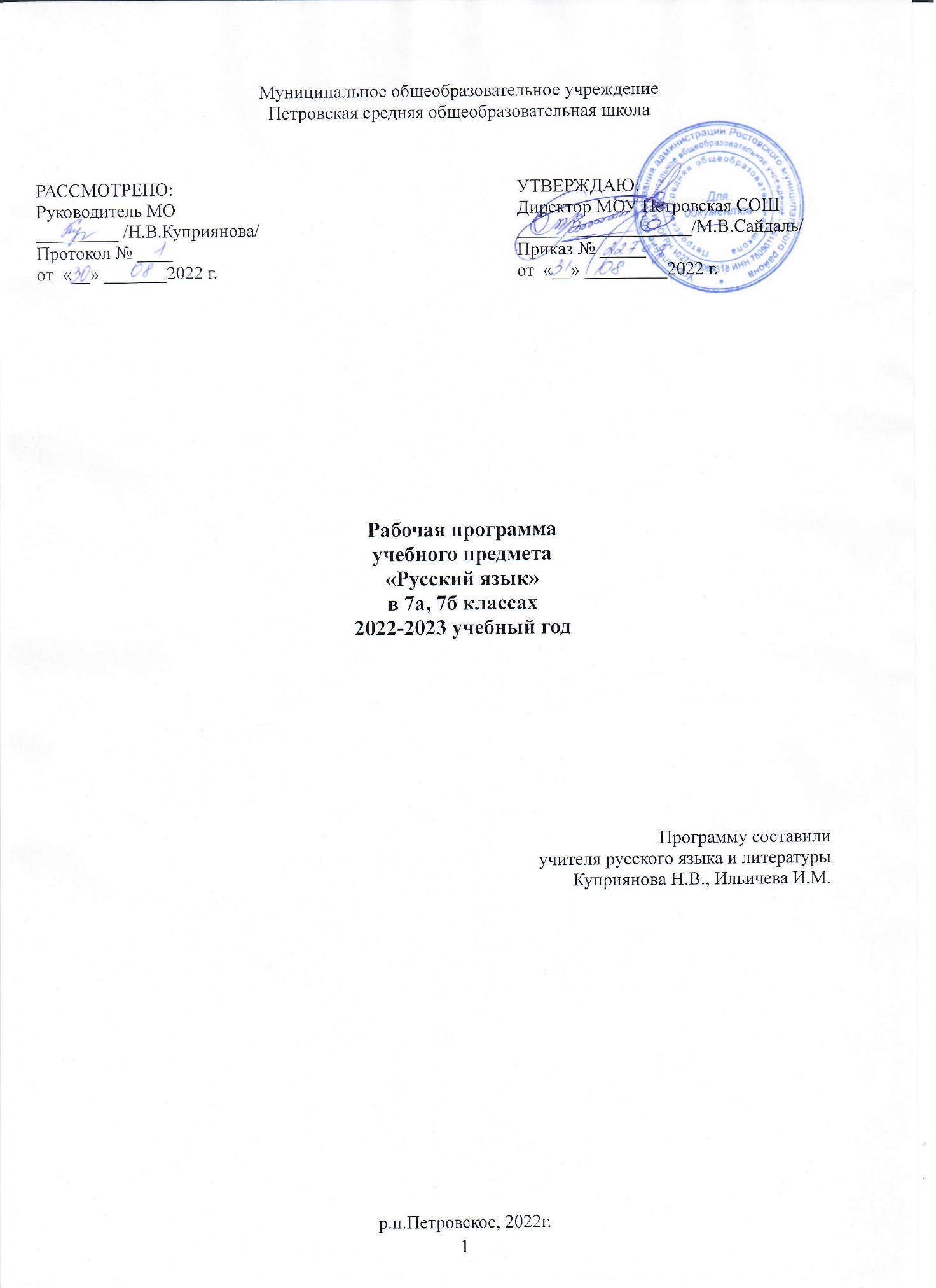 ПОЯСНИТЕЛЬНАЯ ЗАПИСКА	Рабочая программа по учебному предмету «Русский язык» разработана на основе следующих нормативно-методических материалов:Закон «Об образовании в Российской Федерации» от 29.12.2012 г. № 273-ФЗ (ред. от 02.07.2021).Приказ Министерства образования и науки РФ от 17 декабря 2010 г. N 1897 «Об утверждении федерального государственного образовательного стандарта основного общего образования» (с изменениями и дополнениями от 29 декабря 2014 г., 31 декабря 2015 г., 11 декабря 2020).Приказ Рособрнадзора № 590, Минпросвещения России № 219 от 06.05.2019 «Об утверждении Методологии и критериев оценки качества общего образования в общеобразовательных организациях на основе практики международных исследований качества подготовки обучающихся».Концепции программы поддержки детского и юношеского чтения в Российской Федерации (Распоряжение Правительства РФ от 03.06.2017 № 1155-р).Федеральная целевая программа «Русский язык» на 2016–2020 гг (утверждена постановлением Правительства Российской Федерации от 20 мая 2015 года № 481).Концепция федеральной целевой программы «Русский язык» на 2016–2020 гг. (Распоряжение Правительства от 20 декабря 2014 года №2647-р.).План мероприятий по реализации концепции преподавания русского языка и литературы в российской федерации, утвержденной распоряжением правительства российской федерации от 9 апреля 2016 г. № 637-р (Утверждено Министром образования и науки Российской Федерации 29 июля 2016 г. № ДЛ-13/08вн).Концепция преподавания русского языка и литературы в Российской Федерации (распоряжением Правительства Российской Федерации от 9 апреля 2016 г. № 637-р).Концепция государственной поддержки и продвижения русского языка за рубежом (утверждена Президентом РФ от 03.11.2015 № Пр-2283).Концепция преподавания родных языков народов России (утверждена решением Коллегии Министерства Просвещения России 1.10.19).Письмо Минпросвещения России от 14 января 2020 г. № МР-5/02 «О направлении методических рекомендаций» (вместе с методическими рекомендациями по вопросам внедрения целевой модели цифровой образовательной среды в субъектах Российской Федерации);Приказ Минпросвещения России от 02.12.2019 № 649 «Об утверждении Целевой модели цифровой образовательной среды»;Письмо Минпросвещения России от 23 октября 2019 г. № вб-47/04 «Об использовании рабочих тетрадей»;Письмо Минпросвещения России от 23 октября 2019 г. N вб-47/04 «Об использовании рабочих тетрадей»Приказ Минпросвещения России от 06.03.2020 № 85 «Об утверждении плана мероприятий Министерства просвещения Российской Федерации по реализации Концепции преподавания родных языков народов Российской Федерации, утвержденной протоколом заседания Коллегии Министерства просвещения Российской Федерации от 1 октября 2019 г. № ПК-3вн»Приказ Министерства просвещения Российской Федерации 
от 23.12.2020 № 766 «О внесении изменений в федеральный перечень учебников, допущенных к использованию при реализации имеющих государственную аккредитацию образовательных программ начального общего, основного общего, среднего общего образования организациями, осуществляющими образовательную деятельность, утвержденный приказом Министерства просвещения Российской Федерации от 20 мая 2020 г. № 254».Примерная программа по учебному предмету «Русский родной язык» для образовательных организаций, реализующих программы основного общего образования (одобрена решением федерального учебно-методического объединения по общему образованию. Протокол от 31 января 2018 года № 2/18)Примерная основная образовательная программа основного общего образования (Одобрена решением от 08.04.2015, протокол № 1/15 (в редакции протокола № 1/20 от 04.02.2020))Основная образовательная программа МОУ Петровская СОШ на 2022-2023уч.г.Локальный акт Положение о рабочих программах по МОУ Петровской СОШ на 2022-2023 уч.г.Программы по русскому языку для общеобразовательных учреждений. 5-9  классы. / Под         редакцией М.Т. Баранова, Т.А. Ладыженской, Н. М. Шанского, М: «Просвещение»,  2021 г.Письмо Министерства образования и науки Российской Федерации от. 07.05.2015г. №НТ-530/08 «О примерных основных образовательных программах» Письмо Департамента образования Ярославской области от 11.06.2015 «1031/01-10Методическое письмо о преподавании учебного предмета «Русский язык" в общеобразовательных организациях Ярославской области в 2022-2023 уч.гОбщая характеристика учебного предметаОсновными целями изучения русского языка являются:• воспитание духовно богатой, нравственно ориентированной личности с развитым чувством самосознания и общероссийского гражданского сознания, человека, любящего свою родину, знающего и уважающего родной язык, сознательно относящегося к нему как явлению культуры, осмысляющего родной язык как основное средство общения, средствополучения знаний в разных сферах человеческойдеятельности,средство освоения морально-этических норм,принятых вобществе;овладение системой знаний, языковыми и речевыми умениями и навыками, развитие готовности и способности к речевому взаимодействию и взаимопониманию, потребности в речевом самосовершенствовании, овладение важнейшими общеучебными умениями и универсальными учебными действиями, формирование навыков самостоятельной учебной деятельности, самообразования;освоение знаний об устройстве языковой системы и закономерностях её функционирования, развитие способности опознавать, анализировать, сопоставлять, классифицировать и оценивать языковые факты, обогащение активного и потенциального словарного запаса, расширение объёма используемых в речи грамматических средств, совершенствование орфографической и пунктуационной грамотности, развитие умений стилистически корректного использования лексики и фразеологии русского языка;развитие интеллектуальных и творческих способностей обучающихся, развитие речевой культуры учащихся, овладение правилами использования языка в разных ситуациях общения, нормами речевого этикета, воспитание стремления к речевому самосовершенствованию, осознание эстетической ценности родного языка;совершенствование коммуникативных способностей, формирование готовности к сотрудничеству, созидательной деятельности, умений вести диалог, искать и находить содержательные компромиссыУчебный предмет «Русский язык» входит в состав предметной области «Русский язык и литература».Значение русского языка как учебного предмета определило основные особенности программы:актуализация метапредметной функции курса русского языка в основной общеобразовательной школе;интеграция процессов изучения системы языка и развития коммуникативной компетенции учащихся, их мыслительных, интеллектуальных, творческих способностей, совершенствования познавательной деятельности;усиление аксиологической направленности курса на основе расширения его культурно-исторической составляющей.В основе концепции разработанного авторами курса русского языка лежат следующие принципы:Систематический теоретический курс русского языка (изложение теоретических сведений в логической последовательности), который  способствует формированию целостного представления о системе русского языка, его закономерностях и тенденциях развития. Системный характер изложения лингвистической теории позволяет углубить и расширить объем теоретических сведений, установить между ними системные связи, что имеет большое методическое значение.            Изучение русского языка, одного из богатейших языков мира, имеет большое значение для       патриотического, духовного и эстетического воспитание учащихся средствами русского языка через обращение к классическим образцам литературы, к краеведческому материалу.Функциональный подход, который  обусловил повышенное внимание к тексту, к его комплексному анализу. Это позволяет формировать у учащихся умение строить  собственные тексты разных типов, стилей и жанров.Принцип интеграции, который  определяет теснейшую связь работы по развитию речи с повторением теории.Структурно-семантическое направление, которое  определяет многоаспектное повторение языковых единиц, с учетом формы (структуры), смысла (семантики) и функции единиц языка.  Главная особенность данной программы - развитие устной и письменной речи учащихся, способствующих формированию ключевых компетенций, обозначенных в Образовательном стандарте основного полного общего образования по русскому языку.Содержание курса русского (родного) языка обусловлено общей нацеленностью образовательного процесса на достижение метапредметных и предметных целей обучения, что возможно на основе компетентностного подхода, который обеспечивает формирование  и развитие коммуникативной, языковой, лингвистической и культуроведческой компетенции.Коммуникативная компетенция предполагает овладение видами речевой деятельности и основами культуры устной и письменной речи, базовыми умениями и навыками использования языка в жизненно важных для данного возраста сферах и ситуациях общения. Коммуникативная компетентность проявляется в умении определять цели коммуникации, оценивать речевую ситуацию, учитывать коммуникативные намерения и способы коммуникации партнёра, выбирать адекватные стратегии коммуникации, быть готовым к осмысленному изменению собственного речевого поведения.Развитие речи учащихся на уроках русского языка предполагает совершенствование всех видов речевой деятельности (говорения, аудирования (слушания), чтения и письма) и осуществляется в трёх направлениях, составляющих единое целое.Первое направление в развитии речи учащихся – овладение нормами русского литературного языка: литературного произношения, образования форм слов, построения словосочетаний и предложений, употребление слов в соответствии с их лексическим значением и стилевой принадлежностью. Овладение нормами русского литературного языка предполагает систематическую работу по устранению из речи учащихся диалектизмов и жаргонизмов.Второе направление – обогащение словарного запаса и грамматического строя речи учащихся. Обогащение словарного запаса слов на уроках русского языка обеспечивается систематической словарной работой. Обогащение грамматического строя речи детей достигается постоянной работой над синонимией словосочетаний и предложений, наблюдениями над формой, значением и особенностями употребления языковых единиц.Третье направление в развитии речи учащихся – формирование умений и навыков связного изложения мыслей в устной и письменной форме. Развитие связной речи предполагает работу над содержанием, построением и языковым оформлением высказывания, которая осуществляется при выполнении специальных упражнений и при подготовке изложений и сочинений. Она включает формирование и совершенствование умений анализировать тему, составлять план и в соответствии с ним систематизировать материал, правильно отбирать языковые средства.Работа по развитию речи включает в себя формирование навыков выразительного чтения. Занятиям по выразительному чтению предшествует и сопутствует работа над развитием речевого слуха учащихся (умение различать звуки в слове, отчётливо произносить слова, различать ударные и безударные слоги, определять границы предложения, повышать и понижать голос, убыстрять и замедлять темп речи, выделять слова, на которые падает логическое ударение).Языковая и лингвистическая компетенции формируются на основе овладения необходимыми знаниями о языке как знаковой системе и общественном явлении, его устройстве, развитии и функционировании; приобретениях необходимых знаний о лингвистике как о науке; освоение основных норм русского литературного языка; обогащения словарного запаса и грамматического строя речи учащихся; совершенствования орфографической и пунктуационной грамотности; умения пользоваться различными видами лингвистических словарей.Культуроведческая компетенция предполагает осознание родного языка как формы выражения национальной культуры, понимание взаимосвязи языка и истории народа, национально-культурной специфики русского языка, освоение норм русского речевого этикета, культуры межнационального общения; способность объяснять значения слов с национально-культурным компонентом.В рабочей программе реализован коммуникативно-деятельностный подход, предполагающий предъявление материала не только в знаниевой, но и в деятельностной форме. Направленность курса русского (родного) языка на формирование коммуникативной, языковой, лингвистической и культуроведческой компетенции нашла отражение в структуре программы.В программе специально выделены часы на развитие связной речи. Темы по развитию речи – речеведческие понятия и виды работы над текстом – пропорционально распределяются среди грамматического материала.Одним из путей повышения мотивации и эффективности учебной деятельности на уроках русского языка является включение  обучающихся в учебно-исследовательскую и проектную деятельности. Цель учебно-исследовательской и проектной деятельности: интеллектуальное и личностное развитие обучающихся, рост их компетентности в выбранной для исследования или проекта сфере.Основными направлениями учебно-исследовательской и проектной деятельности на уроках русского языка в соответствии с ООП ООО являются: исследовательское и творческое.Основная специфика исследовательских учебных проектов состоит в том, что научное исследование осуществляется через актуализацию темы, выдвижение гипотезы с последующей проверкой и обсуждение полученных результатов (см. приложения.Междисциплинарная программа «Формирование ИКТ-компетентности обучающихся» ООП ООО реализуется средствами различных учебных предметов.Формирование и развитие компетентности в области использования информационно-коммуникационных технологий на уроках русского языка обеспечивается следующим образом:1.использование электронных словарей, справочников на уроках; 2.создание презентаций;3.поиск необходимой информации с использованием 1-2 сайтов, обозначенных учителем;4. использование на уроках обучающих CDи DVD-дисков по русскому языку.5. конкретные домашние задания с использованием ресурсов сети Интернет.Междисциплинарная программа «Стратегии смыслового чтения и работы с текстом» является основой учебного предмета «Русский язык», т.е. планируемые результаты освоения данной междисциплинарной программы, которые формируются целым комплексом учебных предметов, являются в то же время предметными компетенциями, входящими в содержание учебного предмета «Русский язык».2 июня 2020г. решением федерального учебно-методического объединения Протокол №2/20 была одобрена Примерная программа воспитания.Реализация воспитательного потенциала уроков русского языка реализуется через:уроки развития речи; уроки-практикумы;аналитическую работу с текстами на нравственные, духовные, гражданские темы;создание тематических проектов;использование дистанционных образовательных технологий обучения;подготовку индивидуальных сообщений на нравственные темы, предваряющих работу с определенным текстом;  -       групповую работу над созданием проектов, на уроках-практикумахСодержание учебного предмета «Русский язык» способствует реализации программы воспитания и социализации ООП ОО. На уроках русского языка осуществляется: • воспитание социальной ответственности и компетентности:освоение норм и правил общественного поведения, психологических установок, знаний и навыков, позволяющих обучающимся успешно действовать в современном обществе;  приобретение опыта взаимодействия, совместной деятельности и общения со сверстниками, старшими и младшими, взрослыми, с реальным социальным окружением в процессе решения личностных и общественно значимых проблем;воспитание нравственных чувств, убеждений, этического сознания:• любовь к школе, своему селу, городу, народу, России, к героическому прошлому и настоящему нашего Отечества; желание продолжать героические традиции многонационального российского народа;• отрицательное отношение к аморальным поступкам, проявлениям эгоизма и иждивенчества, равнодушия, лицемерия, грубости, оскорбительным словам и действиям, нарушениям общественного порядка.воспитание экологической культуры, культуры здорового и безопасного образа жизни:• интерес к прогулкам на природе, подвижным играм, участию в спортивных соревнованиях, туристическим походам, занятиям в спортивных секциях, военизированным играм;• представления о факторах окружающей природно-социальной среды, негативно влияющих на здоровье человека; способах их компенсации, избегания, преодоления;• резко негативное отношение к курению, употреблению алкогольных напитков, наркотиков и других психоактивных веществ (ПАВ); • отрицательное отношение к лицам и организациям, пропагандирующим курение и пьянство, распространяющим наркотики и другие ПАВ.воспитание трудолюбия, сознательного, творческого отношения к образованию, труду и жизни, подготовка к сознательному выбору профессии:• нетерпимое отношение к лени, безответственности и пассивности в образовании и труде.воспитание ценностного отношения к прекрасному, формирование основ эстетической культуры (эстетическое воспитание):• ценностное отношение к прекрасному, восприятие искусства как особой формы познания и преобразования мира;• эстетическое восприятие предметов и явлений действительности, развитие способности видеть и ценить прекрасное в природе, быту, труде, спорте и творчестве людей, общественной жизни;• представление об искусстве народов России.Описание места учебного предмета «Русский язык» в учебном планеПрограмма ориентирована на использование учебника «Русский язык. 7 класс». Учебник для общеобразовательных учреждений. В 2ч.  Авторы-составители: М.Т.Баранов, Т.А.Ладыженская, Л.А.Тростенцова,Н.В.Ладыженская и др.– М.: Просвещение, 2021 г. (входит в федеральный перечень рекомендованных учебников на 2021-2022 учебный год, содержание которых соответствует Федеральному государственному образовательному стандарту основного общего образования).Занятия по предмету проводятся в форме уроков. Данная рабочая  программа предусматривает  следующее базовое распределение  часов: Учебный план основного общего образования предусматривает обязательное изучение русского языкав 7 классе в объеме 136 часа (3 часа в неделю). Из них отводится на:контрольные работы (диктанты, тестовые задания, контрольные работы)-11часовразвитие речи – 18часовзащиту проектов –    11часов.ПЛАНИРУЕМЫЕ РЕЗУЛЬТАТЫ ОСВОЕНИЯ УЧЕБНОГО ПРЕДМЕТАЛичностные1)  понимание русского языка как одной из основных национально-культурных ценностей русского народа; определяющей роли родного языка в развитии интеллектуальных, творческих и моральных качеств личности;2) осознание эстетической ценности русского языка; уважительное отношение к родному языку, гордость за него; стремление к речевому самосовершенствованию;3) достаточный объем словарного запаса для свободного выражения мыслей и чувств в процессе речевого общения; способность к самооценке на основе наблюдения за собственной речью.Метапредметные1)владение всеми видами речевой деятельности (понимание информации, владение разными видами чтения; адекватное восприятие на слух текстов разных стилей; способность извлекать информацию из различных источников; овладение приемами отбора и систематизации материала; способность определять цели предстоящей учебной деятельности, последовательность действий, оценивать достигнутые результаты; умение воспроизводить прослушанный или прочитанный текст с разной степенью развернутости; умение создавать устные и письменные тексты разных типов; способность правильно и свободно излагать свои мысли в устной и письменной форме; соблюдение в практике речевого общения основных орфоэпических, лексических, грамматических, стилистических норм современного литературного языка; соблюдение основных правил орфографии и пунктуации в процессе письменного общения;2) применение приобретенных знаний, умений и навыков в повседневной жизни; способность использовать родной язык как средство получения знаний по другим учебным предметам, при менять полученные знания и навыки анализа языковых явлений на межпредметном уровне;3)  коммуникативно целесообразное взаимодействие с другими людьми в процессе речевого общения.Предметные1) представление об основных функциях языка, о роли родного языка в жизни человека и общества;2) понимание места родного языка в системе гуманитарных наук и его роли в образовании в целом;3) усвоение основ научных знаний о родном языке;4) освоение базовых понятий лингвистики;5) освоение основными стилистическими ресурсами лексики фразеологии русского языка;6) опознавание и анализ основных единиц языка;7) проведение различных видов анализа слова8) понимание коммуникативно-эстетических возможностей лексической и грамматической синонимии и использование их в собственной речевой практике; осознание эстетической функции родного языка.В связи с тем, что 23 декабря 2014 года в Ярославской областной Думе был принят Закон Ярославской области «О праздниках и памятных датах Ярославской области». котором говорится, что (статья 1. Праздники Ярославской области) «в целях развития традиций патриотизма, любви к своему Отечеству, уважения к чести, доблести и мужеству предыдущих поколений следует установить в Ярославской области Международные праздники8 сентября —Международный день грамотности.21 ноября —Всемирный день приветствий(WorldHelloDay).26 ноября —Всемирный день информации.21 февраля — Международный день родного языка.21 марта —Всемирный день поэзии.24 мая —День славянской письменности и культуры.Некоторые тексты, используемые учителем для анализа и работы на уроке,  содержат материал, отражающий события календарных дат и краеведческий материал.Содержание дисциплиныРусский язык как развивающееся явлениеГруппы славянских языков. Родственные языки. Значение языка в жизни народа. Изменения в русском языке с течением времени. Устаревшие слова и неологизмы.Повторение изученного в 5—6 классахСинтаксис и пунктуация. Словосочетание и его структура. Грамматическая основа, второстепенные члены предложения. Синтаксический разбор предложения. Простое и сложное предложение. Пунктуация при обращении, при однородных членах, при прямой речи и диалоге.Лексикология и фразеология. Прямое и переносное значение. Многозначные слова и омонимы. Синонимы, антонимы. Диалектные и профессиональные слова. Устаревшая лексика (архаизмы и историзмы). Фразеологизмы. Лексический анализ слова. Словари русского языка. Лексический разбор слова.Фонетика и орфография. Ударные и безударные гласные. Согласные мягкие и твёрдые; глухие, звонкие, сонорные. Соотношение букв и звуков. Фонетический разбор слова. Орфограмма. Условия выбора орфограммы. Опознавательные признаки орфограмм. Типы орфограмм. Правописание о—ё после шипящих в разных частях слова. Правописание безударных гласных в  корне (проверяемые и непроверяемые гласные, корни с чередующимися гласными). Слитное и дефисное написание слов. Написание ъ после шипящих в конце слов разных частей речи (системное представление). –Тся и –ться в глаголах. Гласные е, и в личных окончаниях глагола.Словообразование и орфография. Морфемный и словообразовательный разборы словМорфология. Части речи: самостоятельные и служебные. Глаголы: совершенного и несовершенного вида; переходные и непереходные; спряжение; время глагола; лицо, число и род. Основа глагола. Морфологический разбор слова.Текст и стили речиТекст. Заголовок. Тема и основная мысль. Устный пересказ по плану. План: простой, вопросный. Настроение в лирическом тексте. Звукопись как художественный приём. Олицетворение, метафора, сравнение, эпитет. Средства связи предложений в тексте. Абзац и микротема. Пересказ текста с опорой на ключевые слова и словосочетания. Типы текста: описание, повествование, рассуждение. Диалог и его виды. Тема и основная мысль диалога. Пунктуация при диалоге. Функциональные разновидности языка: разговорная речь, функциональные стили речи, язык художественной литературы. Стили речи: официально-деловой, научный, публицистический. Особенности публицистического стиля. Обращение и интервью.Морфология и орфография. Культура речи ПричастиеПричастиекакчастьречи.Признакиприлагательногоупричастия.Признаки прилагательного у наречия. Причастия совершенного и несовершенного вида, настоящего и прошедшего времени.  Изменение причастий по числам, падежам, в единственном числе—по родам.  Синтаксическая роль причастий в предложении. Одиночное причастие и причастный оборот. Действительные причастия настоящего и прошедшего времени. Страдательныепричастиянастоящегоипрошедшеговремени.Краткиеиполные страдательные причастия. Морфемное строение причастий. Морфологический разбор причастия.Правописание гласных в падежных окончаниях причастий. Грамматическое согласование причастий с существительными в предложении. Обособление причастного оборота запятыми в зависимости от положения доили после определяемого существительного. Правописание гласных в суффиксах действительных причастий настоящего времени. Правописание гласных в суффиксах страдательных причастий настоящего времени. Гласные перед н в полных и кратких страдательных причастиях. Написание н и нн в суффиксах причастий. Правописание не с причастиями.  Правописание букв е и ё после шипящих в суффиксах страдательных причастий прошедшего времени.Употребление причастий в речи. Свободный диктант по тексту c причастиями. Описание внешности человека. Словесный портрет.Роль причастий в тексте-описании. Изложение от 3-го лица, написанное по вопросному плану. Сжатие предложенного высказывания. Отбор и систематизация материала для репортажа. Отбор материала и написание выборочного изложения.ДеепричастиеДеепричастие как часть речи. Признаки глагола у деепричастия. Признаки наречия у деепричастия. Деепричастия совершенного и несовершенного вида, возвратные и невозвратные. Суффиксы деепричастий. Роль деепричастия в предложении. Деепричастный оборот. Морфологический разбор деепричастий.Раздельное написание не с деепричастиями. Написание не с глаголом, причастием, деепричастием (системное представление). Пунктуация при деепричастном обороте.Структура текста: введение, основная часть, заключение.  Придумывание рассказа на основе картины.НаречиеНаречие как самостоятельная неизменяемая часть речи.  Синтаксическаярольнаречий.Словосочетанияснаречиями.Разрядынаречий.Знаменательные и местоименные наречия. Степени сравнения наречий. Морфологический разбор наречия.Правописание не с наречиями на -о и -е. Правописание не с существительными, прилагательными и наречиями на -о и -е (системное представление). Правописание букв е, и в приставках не- и ни- отрицательных наречий. Правописание н и нн в наречиях на- о и- е. Правописание букв о, е после шипящих на конце наречий. Написание букв о, е, ё в разных частях слова (системное представление). Правописание букв о, а на конце наречий. Правописание дефиса между  частями  слова  в  наречиях.  Слитное и раздельное написание приставок в наречиях, образованных от существительных и количественных числительных. Правописание ь после шипящих на конце наречий. Употребление и неупотребление ь после шипящих на конце слов (системное представление).Употребление наречий в речи. Рассказ о последовательности действий.Рассказпокартинеот1-голица.Текст и стили речи Научный стильУчебно-научная речь. Правила написания отзыва. Умение писать отзыв, подбор доводов для обоснования своего мнения. Написание учебного доклада.Морфология и орфография. Культура речи Категория состоянияКатегория состояния как часть речи. Разряды слов категории состояния по значению. Синтаксическая структура предложений со словами категории состояния. Морфологический разбор слов категории состояния. Написание сжатого изложения.Служебные части речиСлужебные и самостоятельные части речи. Предлог как часть речи. Предлоги простые и составные, производные и непроизводные. Употребление предлогов в речи. Словосочетания, в которых зависимое слово присоединено к главному при помощи предлога. Морфологический разбор предлога. Слитное и раздельное написание производных предлогов.СоюзСоюз как часть речи. Простые и составные союзы.Составление сложных предложений с составными союзами.  Сочинение на лингвистическую тему: когда смысл высказывания зависит от знаков препинания.Союзы сочинительные и подчинительные. Группы сочинительных союзов: соединительные, противительные, разделительные.Группы сочинительных союзов по значению: причинные, целевые, временные, условные, сравнительные, изъяснительные. Союзные слова местоимения и наречия. Морфологический разбор союза.Постановка запятой между предложениями в союзном сложном предложении. Слитное написание союзов также, тоже, чтобы.Употребление повторяющихся союзов в стихотворениях (лингвистическое исследование).ЧастицаЧастица как часть речи. Разряды частиц по значению: формообразующие и смыслоразличительные. Раздельное и дефисное написание частиц (частицы бы, ли, же, частицы -то, -ка).  Морфологический разбор частиц. Отрицательные частицы не и ни. Различение частицы не и приставки не-. Не с разными частями речи (системное представление). Различение частицы ни, приставки ни-, союза ни... ни. Слитное и раздельное написание не и ни со словами (системное представление).Употреблениечастицвречи.Написаниесочиненияпопредложенномусюжету.МеждометиеМеждометие как часть речи. Производные и непроизводные междометия. Морфологический разбор междометия. Дефис в междометиях. Знаки препинания при междометиях.Повторение и систематизация изученного в 5—7 классахРазделы науки о русском языке. Роль русского языка как средства общения народов в многонациональной стране. Высказывания русских писателей о русском языке. Типы речи и разновидности текстов. Функциональные разновидности языка. Фонетика. Ударные и безударные гласные. Согласные парные и непарные по  звонкости-глухости.  Согласные парные и непарные по твёрдости-мягкости. Фонетический разбор слова. Произносительные нормы. Графика. Лексикология. Фразеология. Лексическое и грамматическое значение слова. Лексический разбор слова. Синонимы, антонимы, паронимы. Роль диалектных, профессиональных, устаревших слов в художественных текстах. Словари русского языка. Строение слова и разбор по составу. Способы образования самостоятельных частей речи. Словообразовательный разбор. Самостоятельные и служебные части речи, междометия. Постоянные и непостоянные морфологические признаки самостоятельных частей речи. Синтаксическая роль частей речи (системное представление). Орфография. Орфограммы буквенные и небуквенные. Синтаксис. Словосочетание и предложение. Грамматическая основа предложения и второстепенные члены. Синтаксический разбор простого и сложного предложений. Постановка знаков препинания между однородными членами, между частями сложного предложения, при обращениях, междометиях, прямой речи и диалоге.Тематическое планирование, в том числе с определением основных видовучебной деятельности, с учетом рабочей программы воспитания,с указанием количества часов, с инструментарием (ЭОР)Планируемые результаты изучения учебного предмета «Русский язык» в 7 классеобучающиеся научатся:понимать роль русского языка как национального языка русского народа, государственного   языка Российской Федерации и средства межнационального общения;называть признаки текста и его функционально-смысловых типов (повествования,    описания, рассуждения);основные единицы языка, их признаки; основные нормы русского литературного языка (орфоэпические, лексические, грамматические, орфографические, пунктуационные);грамматические признаки причастия как самостоятельной части речи;  отличительные особенности  причастий и прилагательных;об особенностях склонения причастий;определение причастного оборота, его место по отношению к определяемому слову, графическое обозначение причастного оборота в предложении, правило выделения причастного оборота запятыми в предложении;действительные и страдательные причастия;краткие страдательные причастия;способы образования действительных причастий настоящего и прошедшего времени, страдательных причастий настоящего и прошедшего времени;порядок морфологического разбора причастий;грамматические признаки деепричастия как части речи;определение деепричастного оборота, правила выделения деепричастного оборота на письме запятыми;способы образования деепричастий совершенного и несовершенного вида;порядок морфологического разбора деепричастий;грамматические признаки наречия как части речи;смысловые группы наречий;о лексическом и грамматическом значении слов категории состояния;признаки  классификации  самостоятельных и служебных частей речи;правила употребления предлогов с разными падежами;о  производных и непроизводных, простых и составных предлогах;о союзе как части речи, его роли в тексте и предложении;о сочинительных и подчинительных союзах;порядок морфологического разбора предлогов и союзов;отличие частиц от самостоятельных частей речи;формообразующие и смысловые частицы;отличительные особенности приставке не и отрицательной частицы не, приставки, союза, частицы ни;о назначении в речи междометий.  По орфографии.Находить в словах изученные орфограммы, обосновывать их выбор, правильно писать слова с изученными орфограммами; находить и исправлять орфографические ошибки.   Орфограммы, изученные в 7 классе:Гласные в суффиксах действительных причастий настоящего времени;Гласные в суффиксах страдательных причастий настоящего времени;Гласные перед одной и двумя буквами Н  в страдательных причастиях и прилагательных, образованных от глаголов;Одна и две буквы Н в суффиксах страдательных причастий прошедшего времени и прилагательных, образованных от глаголов;Одна и две буквы Н в суффиксах  кратких страдательных причастий прошедшего времени и кратких  прилагательных;Слитное и раздельное написание НЕ с причастиями;Буква Е-Ё после шипящих в суффиксах кратких страдательных причастий прошедшего времени;Правописание НЕ с деепричастиями;Слитное и раздельное написание НЕ с наречиями на  О-Е;Буквы Е-И в приставках НЕ-НИ отрицательных наречий;Одна и две буквы Н в наречиях на О-Е;Буквы О-Е после шипящих на конце наречий;Буквы О-А на конце наречий с приставками ИЗ, ДО, С;Дефис между частями слова в наречиях;Слитное и раздельное написание наречий, образованных от существительных и количественных числительных;Мягкий знак после шипящих на конце наречий;Слитное и раздельное написание производных предлогов;Слитное написание союзов также, тоже, чтобы, зато;Раздельное и дефисное написание частиц;Правописание частицы НЕ с различными частями речи; Различение частицы НИ, союза НИ-НИ, приставки НИ.правильно писать изученные  в 7 классе слова с непроверяемыми орфограммами.По пунктуации.  Выделять запятыми причастные обороты, стоящие после определяемого      существительного, деепричастные обороты.По связной речи.адекватно воспринимать и создавать тексты публицистического стиля на доступные темы;подробно и сжато излагать повествовательные тексты с элементами описания внешности человека, процессов труда;писать рассказы на предложенные сюжеты, сочинения – рассуждения на материале жизненного опыта учащихся;грамотно и чётко рассказывать о произошедших событиях;собирать и систематизировать материал к сочинению  с учётом темы и основной мысли; совершенствовать содержание и языковое оформление своего текста.Аудирование и чтениеадекватно понимать информацию устного и письменного сообщения (цель, тему текста, основную  информацию); извлекать информацию из различных источников, включая средства массовой информации; свободно пользоваться лингвистическими словарями, справочной литературой.Говорение и письмовоспроизводить текст с заданной степенью свернутости (план, пересказ, изложение);создавать тексты различных стилей и жанров (выступление, статья, интервью, очерк); осуществлять выбор и организацию языковых средств в соответствии с темой, целями, сферой и ситуацией общения; владеть различными видами монолога (повествование, описание, рассуждение) и диалога (побуждение к действию, обмен мнениями);свободно, правильно излагать свои мысли в устной и письменной форме, соблюдать нормы построения текста (логичность, последовательность, связность, соответствие теме и др.); адекватно выражать свое отношение к фактам и явлениям окружающей действительности, к прочитанному, услышанному, увиденному;соблюдать в практике речевого общения основные произносительные, лексические, грамматические нормы современного русского литературного языка;соблюдать в практике письма основные правила орфографии и пунктуации;осуществлять речевой самоконтроль; оценивать свою речь с точки зрения её правильности, находить грамматические и речевые ошибки, недочеты, исправлять их; совершенствовать и редактировать собственные тексты.Получат возможность научиться использовать приобретенные знания и умения в практической деятельности и повседневной жизнидля:осознания роли родного языка в развитии интеллектуальных и творческих способностей личности; значения родного языка в жизни человека и общества;развития речевой культуры, бережного и сознательного отношения к родному языку, сохранения чистоты русского языка как явления культуры;удовлетворения коммуникативных потребностей в учебных, бытовых, социально-культурных ситуациях общения;увеличения словарного запаса; расширения круга используемых грамматических средств; развития способности к самооценке на основе наблюдения за собственной речью; использования родного языка как средства получения знаний по другим учебным предметам и продолжения образования.Приложения Критерии оценки в Положении «О системе контроля и оценивания образовательных достижений обучающихся в МОУ Петровская СОШ».  Приказ № 267о.д. от 28 августа 2019г.Средства обученияТаблицыСловариРаздаточный материал (перфокарты, тесты и т.д.)СправочникиСборники упражненийКомпьютерПроекторПринтерЭкранВеб-камераДополнительная литература для учителя и обучающихся Русский язык. 7 класс. Учеб.для общеобразоват. учреждений.   В 2 ч. (Т. А. Ладыженская, М. Т. Баранов, Л. А. Тростенцова и др.; науч. ред. Н. М. Шанский). – М.: Просвещение, 2021г.Контрольно-измерительные материалы. Русский язык: 7 класс/ сост.Н. В. Егорова. – М.: Вако, 2014г.Е. В. СелезневаТесты по русскому языку.  7 класс – М.:  Издательство «Экзамен», 2016г.Е.М.Сергеева Тесты по русскому языку. 7 класс- М.: Издательство «Экзамен», 2018Русский язык. Методические рекомендации. 7 класс. Пособие для учителей общеобразовательных учреждений./ Ладыженская Т. А., Тростенцова Л. А., Баранов М. Т. и др. – М.: Просвещение, 2013г.Соловьёва Н.Н. Русский язык. Диктанты и изложения. 7 класс. Пособие для учителей общеобразовательных учреждений.  – М.: Просвещение, 2012г.  Перечень справочно-информационных и компьютерных программ:Новый словарь русского язык http://www.rubricon.ru/nsr_1.aspОпорный орфографический компакт по русскому языку (пособие по орфографии) http://yamal.org/ook/Проверь себя! http://www.cde.spbstu.ru/test_Rus_St/register_rus.htmПравила русской орфографии и пунктуации http://www.anriintern.com/rus/orfpun/main.htmТесты по пунктуации http://repetitor.1c.ru/online/disp.asp?2http://ege.edu.ru Портал информационной поддержки ЕГЭhttp://www.school.edu.ru/ -Российский образовательный порталhttp://www.mediaterra.ru/ruslang/ - теория и практика русской орфографии и пунктуацииТесты по русскому языку (на ОС "Шопен") http://altnet.ru/%7Emcsmall/cat_ru.htmОсновные правила грамматики русского языка http://www.ipmce.su/~lib/osn_prav.htmlТолковый словарь В.И. Даля  http://www.slova.ru/Русские словари. Служба русского языка http://www.slovari.ru/lang/ru/Словарь-справочник русского языкаhttp://slovar.boom.ru/Знаете слово? http://mech.math.msu.su/~apentus/znaete/Тесты по русскому языку http://likbez.spb.ru/tests/Культура письменной речи http://likbez.h1.ru/Русский язык и культура речи http://www.sibupk.nsk.su/Public/Chairs/c_foreign/Russian/kr_rus.htm#4Самый полный словарь сокращений русского языка http://www.sokr.ru/Толковый словарь русского языка http://www.megakm.ru/ojigov/Основные понятия курса Публицистический стильПричастиеДействительные и страдательные причастияПричастный и деепричастный оборотДеепричастиеОтзывКатегория состоянияПроизводные и непроизводные предлогиФормообразующие и смыслоразличительные частицыПодчинительные и сочинительные союзыМеждометиеОсновная тематика учебных проектов и творческих работ в 7 классеТворческие учебные проекты предполагают максимально свободный и нетрадиционный подход к оформлению результатов. Такие проекты будут осуществляться в 7 классе на уроках по развитию речи, например:Контрольно-измерительные материалы Входной тест по теме «Повторение изученного в 5-6 классах»Вариант 1ЧАСТЬ 1
А1. В каком слове верно выделена буква, обозначающая ударный гласный звук?
1)ГналАсь 2) позвОнит 3) нАчалА2. Укажите пример с ошибкой в образовании формы слова:1) самый лучший 2) трое дочерей 3) пятью пальцамиА3. В каком варианте ответа правильно указаны все цифры, на месте которых пишется НН?
В этот безветре(1)ый день осе(2)ий холод ласково и кротко крадется лисой к овся(3)ому двору.
1) 1, 2 2) 1, 3 3) 1, 2, 3
А4. В каком ряду во всех словах пропущена безударная проверяемая гласная корня?
1) р_птать,тв_рдеть, к_лорит 2) в_рсистый, _птека, зам_рать 3) угн_тение, пощ_дить, хл_потливый
А5. В каком ряду во всех трёх словах пропущена одна и та же буква?
1) пр_орзерный, пр_ломление, пр_шелец 2) бе_вкусица, и_бежать, во_вестить 3) по_пись, о_правка, на_куситьА6. В каком слове на месте пропуска пишется буква И: 1) вы пиш_те 2) кача_шь ногой 3) он дыш_т свободноА7. В каком предложении не со словом пишется раздельно?1) (Не)дисциплинированность Павлова мешала всем. 2) Лицо его было (не)злое, а скорее доброе. 3) За прямоту соседки (не)долюбливали мою бабушку.А8. В каком варианте ответа указаны все слова, где пропущена буква Ё?
А. стриж_шь Б. ключ_м В. деш_вый
1) А, Б, В 2) А, Б 3) А, В
А9. В каком варианте ответа правильно указаны все цифры, на месте которых пишется И?Брат н(1)кому н(2) в чем н(3) мог отказать, и н(4)которые люди злоупотребляли этим.1) 1,2,3 2 )1,2,3,4 3) 1,2
А10. Укажите правильное объяснение постановки запятой или её отсутствия в предложении.
Я стал читать ( )и много размышлять о жизни.
1) Простое предложение с однородными членами, перед союзом И запятая не нужна.
2) Простое предложение с однородными членами, перед союзом И нужна запятая.А11.В каком предложении оба выделенных слова пишутся слитно?1) Красновато(коричневые) листья падали на меня (с)верху.2) Когда(нибудь) и у меня будет такое бело(снежное) платье.3) (В)низу, у болота, иногда видны были длинно(ногие) журавли.А12. Укажите предложение, в котором нужно поставить одну запятую. (Знаки препинания не расставлены.)1) Комната была небольшой но уютной и хорошо обставленной.2) Не случилось бы вьюги назавтра или ночью.3) Ни шуток ни смеха ни улыбок даже не было заметно между всеми этими людьми.(1) ... (2) Он весь красно-бурый, покрыт серым налетом.(3) По бокам брюшка - яркие треугольные пятна. (4)Конец брюшка сильно вытянут и напоминает хвостик.(5)Майский жук обгрызает листья деревьев. (6)Но еще опаснее личинка майского жука. (7)Она очень прожорлива. (8)…люди уничтожают майских жуков.

А13. Какое из приведённых ниже предложений должно быть первым в этом тексте?
1) В саду мы увидели майских жуков.2) Среди многочисленных насекомых есть особенно вредные.3) Майский жук - опасный вредитель.А14. Какое из приведённых ниже слов должно быть на месте пропуска в шестом предложении текста?
1) Зато 2) Поэтому 3) ДажеА15. Какое слово или сочетание слов является грамматической основой в одном из предложений (части предложения) текста?
1) личинка опаснее 2) обгрызает листья 3) уничтожают жуков
А16. Укажите верную морфологическую характеристику слова очень (предложение 7).
1) наречие 2) местоимение 3) союз
А17. Укажите значение слова налет (предложение 2).
1) Внезапное появление 2) Стремительное нападение 3) Тонкий слой чего-нибудь на поверхности
ЧАСТЬ 2(1)Вьюга посеребрила пышную прическу стройных сосен. (2)Ясная береза распустила светлые косы покрытых инеем ветвей, блестит на солнце нежной тонкой берестой. (3)Глубок зимний сон природы, но идет жизнь под сугробом. (4)Попробуй разгреби в лесу снег до земли. (5)На том месте, которое расчистил, увидишь кустики брусники, веточки черники. (6)Все еще зеленеют здесь круглые листья грушанки, вереска. (7)Пороша рассказывает о событиях в зимнем лесу. (8)На лесной поляне вьется след лисицы. (9)Пробороздил сугроб долговязый лось, проскакал беляк. (10)Парочки следов испятнали снег. (11)Это пробежала куница, хищница искала белок. (12)Сверкает снег, вспыхивают и гаснут снежные искры. (13)Хорош лес в зимнем уборе!А18. Какое из перечисленных утверждений не соответствует содержанию текста?
1) Зимний лес очень красив 2) Зимой жизнь в лесу замирает. 3) По снегу можно узнать о событиях зимнего леса.
А19. Какой тип речи представлен в тексте: 1) Повествование 2) Описание 3) Рассуждение.В1. Укажите способ образования слова ХИЩНИЦА (предложение №11).
В2. Из предложений № 3-6 выпишите качественные прилагательные
В3. Среди предложений № 1- 4 найдите сложное предложение. Напишите номер этого сложного предложения.Контрольный диктант по теме «Действительные и страдательные причастия»Осенний лес(1) Красив и печален русский лес в ранние осенние дни. (2) На золотом фоне пожелтевшей листвы выделяются яркие пятна клёнов и осин, раскрашенных осенью. (3) Шелестит под ногами листва, опавшая с деревьев. (4) Кое-где виднеется шляпка позднего подосиновика4. (5)Тонко просвистит рябчик, прокричат в небе журавли, пролетающие косяком.(6)Что-то грустное, прощальное слышится и видится в осеннем лесу, наполненном тишиной. (7) Идёшь по такому лесу, расцвеченному красками, и поэтическим чувством наполняется душа. (8) Бабьим летом называли на деревне это осеннее краткое время. (9)Прозрачен и чист воздух, прозрачна вода в лесных ручьях. (10) Ещё цветут осенние поздние цветы4. (11) Готовятся к отлёту певчие птицы.(12) Иногда затрещит в лесу дрозд, застучит дятел, сидящий на сухом дереве. (13) Ещё зелёный стоит на краю леса старый развесистый дуб, роняющий на землю спелые жёлуди. (120 слов)(По Соколову-Микитову.) Выполнение учащимися грамматического задания.Синтаксический разбор предложения. В-1 – 3 предложение. В-2 – 13 предложение.Морфемный разбор причастий. В-1 – раскрашенных, опавшая, пролетающие.В-2 – наполненном, расцвеченному, роняющий.Определить разряды причастийКонтрольный диктант по теме «Причастие»ГрозаНезабываемое, неизгладимое впечатление оставила гроза в деревне. Началась она вечером. Светлая заря, ещё не затянутая чёрной приближающейся тучей, озаряла розовым светом нашу спальню. Через окна, ещё не закрытые на ночь, комната наполнилась удивительно свежим, чуть влажным воздухом. Вдруг страшный громовой удар потряс весь дом, и полил дождь, не прекращавшийся около часа. Окна были не занавешены. Сквозь них постоянно видны были молнии, невиданные по красоте и яркости. Не смолкавшие ни на минуту раскаты грома сковали нас и держали в состоянии непрекращающегося страха. Казалось, какая-то сила снесёт наш домик, стоящий на высоком берегу и ничем не защищённый от ветров.Когда мой испуг прошёл, я тихо уснул в своей кроватке, не постеленной на ночь из-за суматохи, вызванной грозой.Утром ничто не напоминало вчерашнюю непогоду. Ярко сияло солнце, сверкала не просохшая после дождя трава, заливались от избытка чувств птицы.(136 слов)Грамматические задания1. Подчеркнуть встретившиеся в тексте причастия и причастные обороты как члены предложения.(Сказуемое: не занавешены.Определения: незабываемое, неизгладимое; ещё не затянутая чёрной приближающейся тучей; ещё не закрытые на ночь; не прекращавшийся около часа; невиданные по красоте и яркости; не смолкавшие ни на минуту; непрекращающегося; стоящий на высоком берегу и ничем не защищённый от ветров; не постеленной на ночь из-за суматохи, вызванной грозой; не просохшая после дождя.)2. Сделать морфологический разбор слов.I вариант: не просохшая;II вариант: не закрытые.Контрольный диктант по теме «Деепричастие»Неожиданно подул ветер. Он прошёлся вдоль берега, зарябив зеркало воды, обломав сухие ветви. Кроты, строившие подземные царства, спрятались в свои лабиринты. Солнце, послав на землю последний луч, закрылось в серую мглу. Вся природа, затаив дыхание, замерла в ожидании чего-то. Вдруг на кленовый лист упала первая снежинка.  И вот бесшумно пошёл снег, засыпая все неровности на земле. Снежный ковёр, изменяя обычный наряд леса, опушил вековую ель, лёг на ветви берёзы. Большой снег накрывает лесной поток, останавливая течение у берегов, глуша шум на перекатах. Снег поглотил все звуки, создал бесконечные группы белых фигур, погрузив всё лесное царство в мир безмолвия и справедливости.Грамматическое задание.Для обоих вариантов.  Подчеркните как член предложения деепричастные обороты.Морфологический разбор деепричастия.Вариант 1 – Зарябив.Вариант 2 - Затаив.Контрольный диктант по теме «Наречие»МОЙДОМ  Мой дом стоит в густом саду, но почему-то отгорожен от него высоким частоколом. Этот частокол - западня для деревенских котов, любящих рыбу. Они постоянно шныряют вокруг, беспрестанно подвывают друг на друга и ждут вечера.  Вечером коты осторожно перелезают через частокол и собираются под куканом. Издали кажется, что коты играют в волейбол. Я выхожу с фонарём, и коты, застигнутые врасплох, бросаются прочь. Застряв между кольями, они прижимают уши, закрывают глаза и начинают отчаянно кричать.  Осенью весь дом сплошь засыпан листьями. Но в нём я ночую лишь изредка. Чаще я сплю в старой беседке в глубине сада. Особенно хорошо там в тихие осенние ночи, когда в саду шумит вполголоса неторопливый дождь.   На рассвете я просыпаюсь, обливаюсь колодезной водой и слушаю звук пастушьего рожка, доносящийся издалека.  Цепной пёс Дивный давным-давно привык к моим уходам на рассвете и только зевает мне вслед. Впереди по-осеннему пустынный день, затерянность в мире пахучей листвы и низкого неба. И всё это, по-видимому, и есть счастье.(По К. Паустовскому)(159 слов)  Задания к тексту:  1) Сделайте синтаксический разбор выделенных предложений.  2) Обозначьте орфограммы в наречиях:  1-й вариант: 2-й абзац;  2-й вариант: последний абзац.Самостоятельная работа по теме «Категория состояния»1. Слова категории состояния обозначают:а) предметб) признак предметав) состояние природыг) действие предмета2. Слова категории состояния:а) изменяются по числамб) не изменяютсяв) изменяются по падежамг) спрягаются3. Слова категории состояния в предложении являются:а) сказуемымб) подлежащимв) обстоятельствомг) определением4. В каком предложении есть слово категории состояния:а) Бесшумно повернулся ключ в замкеб) Туманное утро бесшумнов) В море за кормой бесшумно5. Определите значение слова категории состояния в предложении:В лесу морозно и снежноа) оценка действияб) состояние человекав) временное состояниег) состояние природыКомплексный анализ текста.Тихо. Между деревьями син .. м столбом подымается прямой дым. Тепло, светло и так пр..красно, спокойно, как (не) бывает весной.А воробьи, ж .. вущие под окном, под наличниками, ведут себя оживленно по-весеннему, и у одного в носу был даже пух для гнезда.Нашли (же) они себе место: им хорошо, и нам не м..шают! Да, вот именно такое утро сегодня, как будто каждое существо на земле нашло свое место, и н..кто н..кому не мешает: вот истинный образ мира во всем мире.(М. Пришвин)1. Прочитайте текст.2. Определите тему и основную мысль текста. Определите, сколько микротем в тексте. 3. Озаглавьте текст.4. Каков стиль текста? Определите тип текста.5. Есть ли в тексте слова категории состояния? Какова их роль в тексте? Назовите разряды слов категории состояния, которые встретились вам в тексте.6. Спишите, вставляя пропущенные буквы и объясняя орфограммы.Контрольный диктант по теме «Предлог»В течение нескольких часов пароход, ни на минуту не замедляя ход, плывет на юго-запад. Южная ночь, наступившая как-то внезапно, поглотила яркие краски заката и окрасила все вокруг в темно-синий цвет. Небо блестело плотными лиловыми облаками, не оставляющими ни малейшего просвета. Сколько ни всматривайся, не заметишь ни одной звездочки. Месяца тоже не видно. Ничто не нарушает тишину, лишь плещутся о борт, накатываясь одна на другую, неугомонные волны.Около полуночи над бескрайней равниной моря вышел оранжевый печальный полумесяц, рассеявший непроглядную мглу. Тут же на воду легла неширокая, но искрящаяся и переливающаяся шафранная дорожка. Неожиданно налетевший ветер порыл ее мелкой рябью и погнал прочь. Несмотря на месячный свет, немного скрасивший темноту, все вокруг по-прежнему пустынно и уныло.                                     (113 слов)Контрольный диктант по теме «Предлог. Союз» Медленная  весна         Ночью  не  было  морозно. День  сложился  серый,  но  не  тёплый.  Весна  движется.  В  пруду,  ещё  не  совсем  растаявшем,  лягушки  высунулись,  урчат  вполголоса.          Продолжается  пахота.  Исчезают  последние  клочки  снега.  Но  нет  того  парного  тепла  от  земли,  нет  уюта  возле  воды.  Нам  этот  ход  весны  кажется  медленным,  хотя  весна  всё-таки  ранняя.  Неуютно  кажется  потому,  что  снега  не было  зимой,  выпал  он  недавно,  и  теперь  преждевременно  открытая  земля  не  по  времени  холодна.  Орех  цветёт,  но  ещё  не  пылит,  птичка  зацепит  серёжки,  и  ещё  нет  дымка.  Листва из-под  снега вышла  плотно  слежалая,  серая.        Вчера  вальдшнеп  воткнул  нос  в эту  листву,  чтобы  достать   из-под  неё  червяка.  В  это  время  мы  подошли,  и  он  вынужден  был  взлететь,  не  сбросив  с  клюва  надетый  слой  листьев  старой  осины.  (120  слов)                                                                 (По  М. Пришвину)Грамматические  заданияНайти  союзы,  заключить  их  в  овал,  определить  их  значение:в  первом и третьем  абзацах  -  1-й  вариант, во  втором  абзаце  -  2-й  вариантИтоговая контрольная работа 1 вариантВ каком слове при постановке ударения допущена ОШИБКА?позвОним       2) лИфты       3) начАвший       4)дОсухаКакое из выделенных слов образовано приставочно-суффиксальным способом?ПРОДОЛЖЕНИЕ рассказачто за БЕЗНРАВСТВЕННОСТЬпоступил  ПО-ТОВАРИЩЕСКИВЫСКАЗАЛ предположениеУстановите соответствие между выделенным в предложении словом и частью речи: определите, к какой части речи относится выделенное слово в каждом предложении.А) Было ещё ЖАРКО, когда начался шторм.Б) В бане натоплено ЖАРКО.В) Яшка казался себе неловким и ЖАЛКИМ.ЧАСТИ РЕЧИ1)Наречие2) Прилагательное3)Причастие4)Категория состоянияВ характеристике какого из выделенных  слов допущена ОШИБКА?ИДУЩЕМУ – действительное причастие настоящего времениОТКРЫТА – краткое страдательное причастие настоящего времениЕСЛИ – подчинительный союзВ ТЕЧЕНИЕ часа – производный предлогВ каком случае при образовании слова (формы слова) допущена ОШИБКА?красивейший пейзажпара носковлягте на коврикоколо пятиста километровВ каком предложении при употреблении причастного (деепричастного) оборота допущена ОШИБКА?Осенью отяжелевшие колосья от созревших зерен ждут появления комбайнов.Пользуясь фразеологическим словарем, объясните значение этого выражения.Сад был заглохший, весь в сирени, в одичалом шиповнике, в яблонях и клёнах, покрытых мхом.Создавая роман-трилогию, писатель использовал подлинные документы эпохи.В каком ряду в обоих словах пропущена одна и та же буква?засе..нное поле, окле..нные обоямисвято оберега..мый, над темнеющ..м озеромдыш..щий глубоко, плач..щий навзрыдоконч..вший работу, быстро состар..вшийсяВ каком предложении в слове на месте пропуска пишется НН?Землянка была устла..а богатыми коврами.Хрупкий точё..ный силуэт девушки выделяется на фоне стены.Торжестве..о прошла церемония закладки первого камня. Из деревни изредка доносился запах только что  печё..ого чёрного хлеба.В каком ряду в обоих случаях НЕ со словом пишется слитно?(не)вежливое замечание, (не) у кого спросить(не)измеримо увеличились, (не)зная хлопот(не)ожиданно приехавший, ворота (не)закрыты(не)подвижные крылья, (не)оконченная работа В каком предложении оба выделенных слова пишутся слитно?(ВО)ВРЕМЯ экспедиции специалисты определяют видовой состав животных и растений, а ТАК(ЖЕ) берут пробы грунта, воды и воздуха.(ЧТО)БЫ понять, КАКИЕ(ЖЕ) законы управляют Вселенной, люди проводят исследования в космосе.(ВРЯД)ЛИ сегодня найдется КАКАЯ(НИБУДЬ) отрасль промышленности, в которой так или иначе не использовалось бы дерево.(В)ПОЛНЕ вероятно, что (В)СКОРЕ произойдёт естественное слияние кабельного телевидения с сетями Интернета.В каком ряду в обоих случаях пропущена одна и та же буква?металлический рычаж..к, банка сгущ..нкивовлеч..т в неприятности, телевизор включ..нтихий ш..пот, больш..й труженикна улице свеж.., лиш..нный наследства  В каком предложении на месте пропуска пишется буква И?Кто н..  взгянет на Аришино рукоделие, всякий залюбуется.Я не мог н.. высказать своего отношения к поступку.Как он только н.. замечал вранья!Ребята н.. дают гостю ни минуты покоя.  В каком варианте ответа правильно указаны и объяснены все запятые (знаки препинания не расставлены)?Разноцветные заросли (1) образованные коралловыми полипами (2) хорошо видны (3) сквозь прозрачные воды тёплых тропических морей (4) в тихий солнечный день.1,2 – выделяется запятыми деепричастный оборот; 3,4 – выделяется запятыми причастный оборот1,2 – выделяется причастный оборот,3,4 – выделяется деепричастный оборот 1,2 – выделяется причастный оборот3,4 – не выделяется1,2,3,4 – выделяются запятыми два причастных оборота Прочитайте текст.Случается, что отдельные киты или целые стаи дельфинов выбрасываются на берег и погибают, и происходит это в одних и тех же местах. 2. Долгое время учёные не могли объяснить такое явление, но впоследствии было выяснено, что киты и дельфины посылают звуковые волны и воспринимают их отражение от каких-либо препятствий: плывёт кит или дельфин, посылает звуковые сигналы, улавливает их отражения и обходит препятствие. 3. В случае, когда дно повышается к берегу постепенно, по правилам физики (угол падения всегда равен углу отражения) звуковые волны, посылаемые животным, ударяясь о пологое дно, не возвращаются к нему, а уходят в воздух, и, не получая «эха», киты и дельфины плывут вперёд и оказываются на мели.В КАКОМ ИЗ ПРИВЕДЁННЫХ НИЖЕ ПРЕДЛОЖЕНИЙ ВЕРНО ОПРЕДЕЛЕНА ГЛАВНАЯ ИНФОРМАЦИЯ, СОДЕРЖАЩАЯСЯ В ТЕКСТЕ?Киты и дельфины посылают звуковые волны и воспринимают их отражения от каких-либо препятствий: плывёт кит или дельфин, посылает звуковые сигналы, улавливает их отражения и обходит препятствие.Учёные выяснили, что целые стаи дельфинов выбрасываются на берег и погибают в одних и тех же местах, потому что звуковые сигналы уходят в воздух.Когда дно повышается к берегу постепенно, посылаемые китом или дельфинами звуковые волны, ударяясь о пологое дно, уходят в воздух, поэтому животные, не улавливая их отражения, плывут вперёд, оказываются на мели и погибают.Согласно правилу физики, угол падения всегда равен углу отражения, поэтому отдельные киты или целые стаи дельфинов выбрасываются на берег и погибают в одних и тех же местах. Какой  тип речи представлен в тексте?ПовествованиеРассуждениеОписаниеРассуждение с элементами описания В предложениях 1-2 найдите антоним к прилагательному КОРОТКИЙ. Напишите это слово. Укажите предложение с деепричастным оборотом.Каким членом предложения является выделенный фрагмент.В случае, когда дно повышается к берегу постепенно, по правилам физики (угол падения всегда равен углу отражения) звуковые волны, ПОСЫЛАЕМЫЕ ЖИВОТНЫМ, ударяясь о пологое дно, не возвращаются к нему, а уходят в воздух, и, не получая «эха», киты и дельфины плывут вперёд и оказываются на мели.Лист  регистрации изменений к рабочей программе    «Русский язык. 6 класс»Учителя _Куприяновой Н.В.Учителя _Ильичевой И.М.№ п/п№ п/пРазделы программыРазделы программыКолич-во часовКолич-во часовФормы, виды и содержание деятельности по реализации воспитательного потенциала урокаУниверсальные учебные действияУниверсальные учебные действияИнструментарий1.1.Русский язык как развивающееся явлениеРусский язык как развивающееся явление11аналитическая работа с текстами о роли языка в современном мире, о красоте русского языка.Л.:представлениеоязыкекакуникальномфеноменечеловеческойжизни;пониманиеособойценностиязыкавжизнинарода.М.: уметь читать текст, выделяя голосом ключевые слова; извлекатьизтекстафактическуюинформацию;  уметь  подбирать  аргументыдля доказательства мысли; уметь представлять текстовую информациюввидесхемы.П.: осознавать стройность русского языка как системы; иметь представлениеогруппахродственныхславянскихязыков(восточнославянские,западнославянские,южнославянские);адекватнопониматьмысль автора текста о значении русского языка; иметь представление о русском языке как живом, развивающемся явлении; знать базовые понятия лексики как раздела науки о языке (прямое и переносное значения слова, устаревшая лексика, неологизмы); осознаватьхарактеризмененийвлексикеиграмматикерусскогоязыка,произошедшихстечениемвремениЛ.:представлениеоязыкекакуникальномфеноменечеловеческойжизни;пониманиеособойценностиязыкавжизнинарода.М.: уметь читать текст, выделяя голосом ключевые слова; извлекатьизтекстафактическуюинформацию;  уметь  подбирать  аргументыдля доказательства мысли; уметь представлять текстовую информациюввидесхемы.П.: осознавать стройность русского языка как системы; иметь представлениеогруппахродственныхславянскихязыков(восточнославянские,западнославянские,южнославянские);адекватнопониматьмысль автора текста о значении русского языка; иметь представление о русском языке как живом, развивающемся явлении; знать базовые понятия лексики как раздела науки о языке (прямое и переносное значения слова, устаревшая лексика, неологизмы); осознаватьхарактеризмененийвлексикеиграмматикерусскогоязыка,произошедшихстечениемвремениhttps://resh.edu.ru/subject/lesson/2651/main/22Повторение изученного в 5-6 классах.Повторение изученного в 5-6 классах.99уроки развития речи; аналитическая работа с текстами на нравственные, духовные, гражданские темы;создание тематических проектов;подготовка индивидуальных сообщений на нравственные темы, предваряющих работу с определенным текстомЛ.: овладение достаточным объёмом словарного запаса и грамматических средств для грамотного выражения мыслей; интерес к созданиюсобственныхписьменныхвысказываний.М.: восстанавливать в памяти учебный материал, отвечая на вопросы;способностьграмотноизлагатьсвоимысливустнойформе;проявлять интерес к анализу языковых фактов; уметь иллюстрироватьпримерамиизученныйматериал;выражатьсвоёотношениекпрочитанному поэтическому тексту; соблюдать в практике речевогообщенияосновныеправилаорфографииипунктуации.П.: вспомнить, что изучается в синтаксисе; понимать разницу междусловосочетанием и предложением; понимать разницу в строении простогоисложногопредложения;пониматьотличиеглавныхчленовпредложения от второстепенных; приводить примеры повествовательных, побудительных и вопросительных предложений; составлять словосочетания по предложенным схемам; уметь анализировать синтаксическую структуру предложения, находить главные и второстепенныечленыпредложения;опознаватьнераспространённоепредложение;уметь озаглавливать текст; уметь называть виды орфограмм в корняхслов;уметьграфическиобозначатьусловиявыбораорфограмм; уметьсопоставлятьисравниватьтекстысточкизренияязыковыхсредствисодержания;уметьпередаватьсодержаниетекстасжато;уметьподбиратьзаголовокктексту;уметьсоставлятьпланипересказыватьтекст; уметьпредставлятьвпечатленияотувиденноговвиделогичного, грамотного текста; уметь продумывать структуру текста и отбирать языковые средства для описания впечатлений от увиденного накартинеЛ.: овладение достаточным объёмом словарного запаса и грамматических средств для грамотного выражения мыслей; интерес к созданиюсобственныхписьменныхвысказываний.М.: восстанавливать в памяти учебный материал, отвечая на вопросы;способностьграмотноизлагатьсвоимысливустнойформе;проявлять интерес к анализу языковых фактов; уметь иллюстрироватьпримерамиизученныйматериал;выражатьсвоёотношениекпрочитанному поэтическому тексту; соблюдать в практике речевогообщенияосновныеправилаорфографииипунктуации.П.: вспомнить, что изучается в синтаксисе; понимать разницу междусловосочетанием и предложением; понимать разницу в строении простогоисложногопредложения;пониматьотличиеглавныхчленовпредложения от второстепенных; приводить примеры повествовательных, побудительных и вопросительных предложений; составлять словосочетания по предложенным схемам; уметь анализировать синтаксическую структуру предложения, находить главные и второстепенныечленыпредложения;опознаватьнераспространённоепредложение;уметь озаглавливать текст; уметь называть виды орфограмм в корняхслов;уметьграфическиобозначатьусловиявыбораорфограмм; уметьсопоставлятьисравниватьтекстысточкизренияязыковыхсредствисодержания;уметьпередаватьсодержаниетекстасжато;уметьподбиратьзаголовокктексту;уметьсоставлятьпланипересказыватьтекст; уметьпредставлятьвпечатленияотувиденноговвиделогичного, грамотного текста; уметь продумывать структуру текста и отбирать языковые средства для описания впечатлений от увиденного накартинеhttps://resh.edu.ru/subject/lesson/2650/main/https://resh.edu.ru/subject/lesson/2279/main/https://resh.edu.ru/subject/lesson/1965/main/https://resh.edu.ru/subject/lesson/1965/main/https://resh.edu.ru/subject/lesson/1964/main/https://resh.edu.ru/subject/lesson/1964/main/https://resh.edu.ru/subject/lesson/3080/main/33Текст и стили речиТекст и стили речи33уроки-практикумы;аналитическая работа с текстами на духовные, гражданские темы;Л.пониманиерусскогоязыкакак национально-культурной  ценностирусскогонарода,интерескисторииязыка.М.:способностьанализироватьсодержаниетекстаповопросам;уметь вести диалог в учебной ситуации; адекватно понимать содержание текста и передавать его при пересказе; уметь выступать с устнымрассказомпередаудиториейсверстников;  уметь  давать  отзывнавыступлениеодноклассника.П.:знатьбазовыепонятиялингвистики(текст,тема,главнаямысль, абзац, микротема, композиция); знать средства связи предложений в тексте; уметь составлять связный текст из предложений,объединённыхобщейтемой;уметьделитьтекстнаабзацы;  находитьвтексте ключевыесловаисловосочетания;пересказыватьтекст, опираясь на ключевые слова; уметь определять тип речи: повествование,описание,рассуждение;уметьподбиратьзаголовокктекстуЛ.пониманиерусскогоязыкакак национально-культурной  ценностирусскогонарода,интерескисторииязыка.М.:способностьанализироватьсодержаниетекстаповопросам;уметь вести диалог в учебной ситуации; адекватно понимать содержание текста и передавать его при пересказе; уметь выступать с устнымрассказомпередаудиториейсверстников;  уметь  давать  отзывнавыступлениеодноклассника.П.:знатьбазовыепонятиялингвистики(текст,тема,главнаямысль, абзац, микротема, композиция); знать средства связи предложений в тексте; уметь составлять связный текст из предложений,объединённыхобщейтемой;уметьделитьтекстнаабзацы;  находитьвтексте ключевыесловаисловосочетания;пересказыватьтекст, опираясь на ключевые слова; уметь определять тип речи: повествование,описание,рассуждение;уметьподбиратьзаголовокктекстуhttps://resh.edu.ru/subject/lesson/1963/main/https://resh.edu.ru/subject/lesson/2649/main/https://resh.edu.ru/subject/lesson/1963/main/44Морфология и орфография. Культура речиМорфология и орфография. Культура речи4.1ПричастиеПричастие2828уроки развития речи; аналитическая работа с текстами на нравственные, духовные темы;создание тематических проектов;уроки развития речи; аналитическая работа с текстами на нравственные, духовные темы;создание тематических проектов;Л.: владеть разнообразными лексическими и грамматическими средствами для выражения мыслей; стремиться к совершенствованию речи.М.: проявлять интерес к анализу языковых фактов; уметь различатьявления, которые выглядят одинаковыми; открывать новое знание,опираясь на уже известное; способность вступать в диалог и пользоватьсяадекватнымиязыковымисредствамидлявыражениясобственной точки зрения; уметь высказывать собственную точку зрениясиспользованиемсоответствующихвводныхконструкций;уметьиспользоватьсинонимическиесинтаксические  конструкциидлявыраженияодноймысли;соблюдатьприписьмеранееизученныеорфографическиеипунктуационныеправила. П.:знать,чтообозначаетпричастие,накакие  вопросы  отвечает;знатьпризнакиглаголаупричастия(совершенныйи  несовершенныйвид,настоящееипрошедшеевремя);знатьпризнакиприлагательного у причастия (изменение по падежам, числам, в единствен-номчисле—породам);уметьопределятьсинтаксическуюрольпричастий (определение, реже — сказуемое); уметь опознавать причастия в тексте; уметь различать прилагательные и причастия; уметьопределять род, число, падеж прилагательных; уметь определять видивремяпричастий;уметьграфическиобозначатьусловиявыбораранееизученныхорфограмм; уметь создавать пересказ текста от третьего лица; уметь находитьвтекстепричастия,которыеявляютсяключевымисловамитекста; писатьвыборочноеизложение; уметьсамостоятельнописатьдиктант,применятьполученныезнанияивыполнятьграмматическиезадания; уметьвключатьпричастиявсобственныйтекст,гдеописываетсявнешностьиповедениечеловека; систематизировать знания о причастии с помощью ответов навопросы; уметь составлять сложный план и строить сообщение опричастии;уметьопределятьразныеморфологическиепризнакипричастий;определятьсинтаксическуюрольпричастий;опознаватьвхудожественныхтекстахпричастныеобороты;составитьтаблицы «Действительныеистрадательныепричастия»,«ниннвприлагательных и причастиях»; уметь группировать предложения в зависимостиотслитногоираздельногонаписаниянеспричастиями;уметь грамотно писать причастия; осознать роль причастий в речи;уметьопределятьтипистильтекста,формулироватьосновнуюмысльтекста; уметьписатьсловарныесловаhttps://resh.edu.ru/subject/lesson/2648/main/https://resh.edu.ru/subject/lesson/2277/main/https://resh.edu.ru/subject/lesson/2647/main/https://resh.edu.ru/subject/lesson/2646/main/https://resh.edu.ru/subject/lesson/2645/main/https://resh.edu.ru/subject/lesson/2644/main/https://resh.edu.ru/subject/lesson/2275/main/https://resh.edu.ru/subject/lesson/2642/main/https://resh.edu.ru/subject/lesson/2273/main/https://resh.edu.ru/subject/lesson/2641/main/https://resh.edu.ru/subject/lesson/2272/main/https://resh.edu.ru/subject/lesson/2648/main/https://resh.edu.ru/subject/lesson/2277/main/https://resh.edu.ru/subject/lesson/2647/main/https://resh.edu.ru/subject/lesson/2646/main/https://resh.edu.ru/subject/lesson/2645/main/https://resh.edu.ru/subject/lesson/2644/main/https://resh.edu.ru/subject/lesson/2275/main/https://resh.edu.ru/subject/lesson/2642/main/https://resh.edu.ru/subject/lesson/2273/main/https://resh.edu.ru/subject/lesson/2641/main/https://resh.edu.ru/subject/lesson/2272/main/https://resh.edu.ru/subject/lesson/2648/main/https://resh.edu.ru/subject/lesson/2277/main/https://resh.edu.ru/subject/lesson/2647/main/https://resh.edu.ru/subject/lesson/2646/main/https://resh.edu.ru/subject/lesson/2645/main/https://resh.edu.ru/subject/lesson/2644/main/https://resh.edu.ru/subject/lesson/2275/main/https://resh.edu.ru/subject/lesson/2642/main/https://resh.edu.ru/subject/lesson/2273/main/https://resh.edu.ru/subject/lesson/2641/main/https://resh.edu.ru/subject/lesson/2272/main/https://resh.edu.ru/subject/lesson/2648/main/https://resh.edu.ru/subject/lesson/2277/main/https://resh.edu.ru/subject/lesson/2647/main/https://resh.edu.ru/subject/lesson/2646/main/https://resh.edu.ru/subject/lesson/2645/main/https://resh.edu.ru/subject/lesson/2644/main/https://resh.edu.ru/subject/lesson/2275/main/https://resh.edu.ru/subject/lesson/2642/main/https://resh.edu.ru/subject/lesson/2273/main/https://resh.edu.ru/subject/lesson/2641/main/https://resh.edu.ru/subject/lesson/2272/main/4.24.2ДеепричастиеДеепричастие1313уроки развития речи; уроки-практикумы;аналитическая работа с текстами на нравственные, духовные темы;создание тематических проектов;использование дистанционных образовательных технологий обучения;групповая работа над созданием проектов, на уроках-практикумах.Л.:осознатьстройностьрусскогоязыкакаксистемы;интерескязыку как средству передачи информации этического и эстетическогосодержания.М.: обобщить ранее полученные знания; уметь строить устное сообщениенаучебнуютему;уметьотбиратьязыковыесредствадлясоздания текста в учебно-научном стиле; уметь представлять информациюввидетаблицы;уметьпользоватьсясредствамилексическойиграмматическойсинонимии;уметьпроводитьучебноеисследование(самостоятельныйпоискязыковыхединицвхудожественномтексте); уметь грамотно писать, воспринимая материал зрительно инаслух.П.:обобщитьзнанияпотеме«Деепричастие»;уметьсоставлятьсложныйплан;уметьстроить  сообщение  о  деепричастии  с  опоройнаплан;уметьопределятьморфологическиепризнакидеепричастий;уметьопределятьсинтаксическуюрольдеепричастийидеепричастныхоборотов;пониматьразницумеждудеепричастнымиипричастнымиоборотами;уметьобразовыватьотинфинитива  фор-мы глагола 3-го л., ед. ч. изъявительного наклонения, страдательныепричастия,деепричастия;уметьперестраиватьпредложениясдеепричастнымиоборотами,заменяядеепричастияглаголами;составитьтаблицу«Слитноеираздельноенаписаниенесглаголами,причастиями и деепричастиями»; уметь находить в художественномтексте деепричастия и выделять среди них устаревшие; уметь писатьсловарныесловаподдиктовку; уметьсамостоятельноприменятьзнанияодеепричастии; уметь грамотно писать текст самостоятельно, воспринимая егонаслух;уметьсамостоятельноопознаватьпричастиявтекстеиопределятьихсинтаксическуюрольЛ.:осознатьстройностьрусскогоязыкакаксистемы;интерескязыку как средству передачи информации этического и эстетическогосодержания.М.: обобщить ранее полученные знания; уметь строить устное сообщениенаучебнуютему;уметьотбиратьязыковыесредствадлясоздания текста в учебно-научном стиле; уметь представлять информациюввидетаблицы;уметьпользоватьсясредствамилексическойиграмматическойсинонимии;уметьпроводитьучебноеисследование(самостоятельныйпоискязыковыхединицвхудожественномтексте); уметь грамотно писать, воспринимая материал зрительно инаслух.П.:обобщитьзнанияпотеме«Деепричастие»;уметьсоставлятьсложныйплан;уметьстроить  сообщение  о  деепричастии  с  опоройнаплан;уметьопределятьморфологическиепризнакидеепричастий;уметьопределятьсинтаксическуюрольдеепричастийидеепричастныхоборотов;пониматьразницумеждудеепричастнымиипричастнымиоборотами;уметьобразовыватьотинфинитива  фор-мы глагола 3-го л., ед. ч. изъявительного наклонения, страдательныепричастия,деепричастия;уметьперестраиватьпредложениясдеепричастнымиоборотами,заменяядеепричастияглаголами;составитьтаблицу«Слитноеираздельноенаписаниенесглаголами,причастиями и деепричастиями»; уметь находить в художественномтексте деепричастия и выделять среди них устаревшие; уметь писатьсловарныесловаподдиктовку; уметьсамостоятельноприменятьзнанияодеепричастии; уметь грамотно писать текст самостоятельно, воспринимая егонаслух;уметьсамостоятельноопознаватьпричастиявтекстеиопределятьихсинтаксическуюрольhttps://resh.edu.ru/subject/lesson/1505/main/https://resh.edu.ru/subject/lesson/2640/main/https://resh.edu.ru/subject/lesson/1507/main/https://mosobr.tv/release/7961https://resh.edu.ru/subject/lesson/2271/main/4.34.3НаречиеНаречие2424уроки развития речи; уроки-практикумы;аналитическая работа с текстами на нравственные, духовные, гражданские темы;использование дистанционных образовательных технологий обучения;Л.: интерес к языку как средству выражения мыслей и передачи оттенковзначений.М.:уметьсамостоятельносоздаватьсложныйплан;уметьстроитьмонологическоевысказываниенаучебнуютему;иллюстрироватьпримерами изученный материал; последовательно и точно излагатьсодержаниепрочитанноготекста;уметькритическиотноситьсяквысказыванию,оцениваяегосточкизрениясодержанияиязыковоговыражения;уметьпредставлятьматериалввидетаблицы. П.: обобщить сведения по теме «Наречие», ответив на предложенныевопросы;уметьрассказыватьонаречии,опираясьнасложныйплан; уметь писать словарные слова, встретившиеся в разделе о наречии;уметьподбиратьзаголовокиопределятьосновнуюмысльтекста; уметь подчёркивать наречия как члены предложения; находитьречевыеошибкиввысказываниях;редактироватьпредложенияс речевыми ошибками; заполнить примерами таблицу «Не с существительными,прилагательными,наречиямина-ои-е»; записыватьтекстподдиктовкуивыполнятьграмматическоезаданиеЛ.: интерес к языку как средству выражения мыслей и передачи оттенковзначений.М.:уметьсамостоятельносоздаватьсложныйплан;уметьстроитьмонологическоевысказываниенаучебнуютему;иллюстрироватьпримерами изученный материал; последовательно и точно излагатьсодержаниепрочитанноготекста;уметькритическиотноситьсяквысказыванию,оцениваяегосточкизрениясодержанияиязыковоговыражения;уметьпредставлятьматериалввидетаблицы. П.: обобщить сведения по теме «Наречие», ответив на предложенныевопросы;уметьрассказыватьонаречии,опираясьнасложныйплан; уметь писать словарные слова, встретившиеся в разделе о наречии;уметьподбиратьзаголовокиопределятьосновнуюмысльтекста; уметь подчёркивать наречия как члены предложения; находитьречевыеошибкиввысказываниях;редактироватьпредложенияс речевыми ошибками; заполнить примерами таблицу «Не с существительными,прилагательными,наречиямина-ои-е»; записыватьтекстподдиктовкуивыполнятьграмматическоезаданиеhttps://resh.edu.ru/subject/lesson/2639/main/https://resh.edu.ru/subject/lesson/2638/main/https://resh.edu.ru/subject/lesson/2270/main/https://resh.edu.ru/subject/lesson/2269/main/https://resh.edu.ru/subject/lesson/2637/main/https://resh.edu.ru/subject/lesson/2268/start/https://resh.edu.ru/subject/lesson/2267/main/https://resh.edu.ru/subject/lesson/2636/main/https://resh.edu.ru/subject/lesson/2635/main/https://resh.edu.ru/subject/lesson/2265/main/https://resh.edu.ru/subject/lesson/2264/main/55Текст. Стили речи. Научный стильТекст. Стили речи. Научный стиль22уроки-практикумы;аналитическая работа с текстами на нравственные, духовные, гражданские темы;Л.:интересксозданиюисследовательскихработ.М.:понимать,чтодоклад—эторезультатисследовательскойдеятельности; уметь собирать и систематизировать материал к учебномудокладуизразныхисточников(Интернет,книги,собственныенаблюдения);уметьграмотноиточноделатьпоисковыйзапросвИнтернете; уметь составлять доклад на основе предложенных мате-риалов; уметь выступать перед аудиторией сверстников; оцениватьтекст с точки зрения структуры, содержания и использованных языковых средств; понимать важность в содержании доклада таких эле-ментов, как актуальность (отражение современной картины мира) иоригинальность(то,чтоделаетдокладинтересным).П.: знать, что такое доклад, каковы его виды; осознавать структурудоклада как жанра научного стиля: вступление (цель которого — за-интересовать),основнаячасть,заключение(вывод);уметьсамостоятельнособиратьматериалдлядокладапорусскомуязыку;уметьформулировать тему доклада по русскому языку; уметь создавать доклад по русскому языку; давать отзыв на ученический доклад; уметьозаглавливатьтекстисоставлятькнемупланЛ.:интересксозданиюисследовательскихработ.М.:понимать,чтодоклад—эторезультатисследовательскойдеятельности; уметь собирать и систематизировать материал к учебномудокладуизразныхисточников(Интернет,книги,собственныенаблюдения);уметьграмотноиточноделатьпоисковыйзапросвИнтернете; уметь составлять доклад на основе предложенных мате-риалов; уметь выступать перед аудиторией сверстников; оцениватьтекст с точки зрения структуры, содержания и использованных языковых средств; понимать важность в содержании доклада таких эле-ментов, как актуальность (отражение современной картины мира) иоригинальность(то,чтоделаетдокладинтересным).П.: знать, что такое доклад, каковы его виды; осознавать структурудоклада как жанра научного стиля: вступление (цель которого — за-интересовать),основнаячасть,заключение(вывод);уметьсамостоятельнособиратьматериалдлядокладапорусскомуязыку;уметьформулировать тему доклада по русскому языку; уметь создавать доклад по русскому языку; давать отзыв на ученический доклад; уметьозаглавливатьтекстисоставлятькнемуплан4.44.4Категория состоянияКатегория состояния66уроки-практикумы;аналитическая работа с текстами на нравственные, духовные, гражданские темы;Л.: осознание русского языка как особой ценности русского народа;осознаниеязыкакаксистемногофеномена;расширениекругафоновыхзнаний.М.: уметь организовывать информацию в виде таблицы; уметь подбиратьпримерыдляиллюстрацииимеющихсязнаний;уметькраткоияснопередаватьсодержаниетекста.П.: обобщить представление о категории состояния как части речи,ответивнапредложенныевопросы;составитьтаблицу«Самостоятельные части речи в русском и других языках (английском, немецком, французском и др.)»; получить представление о выдающемсяисследователерусскогоязыкаА.X.Востокове; способностьлогично,связно,грамотнорассуждатьословахкатегориисостоянияЛ.: осознание русского языка как особой ценности русского народа;осознаниеязыкакаксистемногофеномена;расширениекругафоновыхзнаний.М.: уметь организовывать информацию в виде таблицы; уметь подбиратьпримерыдляиллюстрацииимеющихсязнаний;уметькраткоияснопередаватьсодержаниетекста.П.: обобщить представление о категории состояния как части речи,ответивнапредложенныевопросы;составитьтаблицу«Самостоятельные части речи в русском и других языках (английском, немецком, французском и др.)»; получить представление о выдающемсяисследователерусскогоязыкаА.X.Востокове; способностьлогично,связно,грамотнорассуждатьословахкатегориисостоянияhttps://resh.edu.ru/subject/lesson/2634/main/66Служебные части речиСлужебные части речи11аналитическая работа с текстами на нравственные, духовные, гражданские темы;Л.:осознаниеязыкакаксистемногофеномена.М.: уметь анализировать языковой материал и делать общие выводы; уметь выбирать из учебного текста информацию по заданиюучителя; уметь читать вслух с интонацией, соответствующей общемунастроению текста; уметь различать явления, которые выглядят одинаковыми; применять при письме орфографические и пунктуационныеправила.П.: иметь представление о служебных и самостоятельных частях речи; понимать разницу между предлогами и союзами; уметь опознаватьпредлогиисоюзывтекстеЛ.:осознаниеязыкакаксистемногофеномена.М.: уметь анализировать языковой материал и делать общие выводы; уметь выбирать из учебного текста информацию по заданиюучителя; уметь читать вслух с интонацией, соответствующей общемунастроению текста; уметь различать явления, которые выглядят одинаковыми; применять при письме орфографические и пунктуационныеправила.П.: иметь представление о служебных и самостоятельных частях речи; понимать разницу между предлогами и союзами; уметь опознаватьпредлогиисоюзывтекстеhttps://resh.edu.ru/subject/lesson/2633/main/https://resh.edu.ru/subject/lesson/2633/main/6.16.1ПредлогПредлог1111уроки развития речи; уроки-практикумы;аналитическая работа с текстами на нравственные, духовные, гражданские темы;использование дистанционных образовательных технологий обучения;Л.: интересквозможностямязыкапри передаче оттенков смысла.М.:уметьвыразительночитатьтекст;уметьгруппироватьязыковыеединицынаосновепредложенногопризнака;уметьразличатьязыковыеединицы,которыевыглядятодинаковыми. П.:знатьправиласлитногоираздельногонаписанияпроизводныхпредлогов; уметь применять приём замены для грамотного написаниянекоторыхпроизводныхпредлогов;уметьотличатьпроизводные предлоги от слов других частей речи с целью грамотного написания; опознавать и выписывать словосочетания с производнымипредлогами; уметь объяснять и графически обозначать условия выбораорфограммипунктограмм;создаватьтекст-описаниеЛ.: интересквозможностямязыкапри передаче оттенков смысла.М.:уметьвыразительночитатьтекст;уметьгруппироватьязыковыеединицынаосновепредложенногопризнака;уметьразличатьязыковыеединицы,которыевыглядятодинаковыми. П.:знатьправиласлитногоираздельногонаписанияпроизводныхпредлогов; уметь применять приём замены для грамотного написаниянекоторыхпроизводныхпредлогов;уметьотличатьпроизводные предлоги от слов других частей речи с целью грамотного написания; опознавать и выписывать словосочетания с производнымипредлогами; уметь объяснять и графически обозначать условия выбораорфограммипунктограмм;создаватьтекст-описаниеhttps://resh.edu.ru/subject/lesson/2632/main/https://resh.edu.ru/subject/lesson/2631/main/https://resh.edu.ru/subject/lesson/2609/main/https://resh.edu.ru/subject/lesson/2262/main/https://resh.edu.ru/subject/lesson/2630/main/https://resh.edu.ru/subject/lesson/2632/main/https://resh.edu.ru/subject/lesson/2631/main/https://resh.edu.ru/subject/lesson/2609/main/https://resh.edu.ru/subject/lesson/2262/main/https://resh.edu.ru/subject/lesson/2630/main/6.26.2Союз Союз 1515уроки развития речи; уроки-практикумы;аналитическая работа с текстами на нравственные, духовные, гражданские темы;использование дистанционных образовательных технологий обучения;Л.: интерес к русскому языку как средству отражения окружающегомира;осознаниеэстетическойценностирусскогоязыка.М.: уметь восстанавливать в памяти ранее изученный материал, отвечаянавопросы;уметьработатьвпарах;уметьвыбиратьзаданиявсоответствиисличнымипредпочтениями;уметьсоставлять сложныйплан;уметьсоздаватьсообщениенапредложеннуютему;уметь иллюстрировать примерами изученный материал; уметь при-менять при письме изученные орфографические и пунктуационныеправила;уметьсопоставлятьиллюстрациюистихотворение;уметьназыватьсредстваживописииязыка,используемыедляпередачисостоянияприроды;уметьобобщатьсобственныенаблюдения;уметьсоздаватьтекстназаданнуютему.П.: обобщить знания о предлогах и союзах; уметь опознавать в текстепредлоги и союзы; уметь опознавать и различать подчинительные исочинительныесоюзы;уметьписатьсловарныеслова,предложенныев разделе о предлоге и союзе; уметь определять тип и стиль текста;уметь объяснять и графически обозначать условия выбора изученныхорфограмм и пунктограмм; создавать сообщение о результатах сопоставления живописного и словесного произведений; повторить орфографические правила, изученные в разделе о предлогах и союзах;уметь писать слова с изученными орфограммами; уметь сопоставлятьтексты и определять главную мысль, объединяющую оба текста; уметь создаватьсобственныйсвязный,логичныйтекстназаданнуютему; создатьтекст-рассуждение,включиввнеговновьизученныеязыковыеединицыЛ.: интерес к русскому языку как средству отражения окружающегомира;осознаниеэстетическойценностирусскогоязыка.М.: уметь восстанавливать в памяти ранее изученный материал, отвечаянавопросы;уметьработатьвпарах;уметьвыбиратьзаданиявсоответствиисличнымипредпочтениями;уметьсоставлять сложныйплан;уметьсоздаватьсообщениенапредложеннуютему;уметь иллюстрировать примерами изученный материал; уметь при-менять при письме изученные орфографические и пунктуационныеправила;уметьсопоставлятьиллюстрациюистихотворение;уметьназыватьсредстваживописииязыка,используемыедляпередачисостоянияприроды;уметьобобщатьсобственныенаблюдения;уметьсоздаватьтекстназаданнуютему.П.: обобщить знания о предлогах и союзах; уметь опознавать в текстепредлоги и союзы; уметь опознавать и различать подчинительные исочинительныесоюзы;уметьписатьсловарныеслова,предложенныев разделе о предлоге и союзе; уметь определять тип и стиль текста;уметь объяснять и графически обозначать условия выбора изученныхорфограмм и пунктограмм; создавать сообщение о результатах сопоставления живописного и словесного произведений; повторить орфографические правила, изученные в разделе о предлогах и союзах;уметь писать слова с изученными орфограммами; уметь сопоставлятьтексты и определять главную мысль, объединяющую оба текста; уметь создаватьсобственныйсвязный,логичныйтекстназаданнуютему; создатьтекст-рассуждение,включиввнеговновьизученныеязыковыеединицыhttps://resh.edu.ru/subject/lesson/2261/main/https://resh.edu.ru/subject/lesson/2629/main/https://resh.edu.ru/subject/lesson/2628/main/https://resh.edu.ru/subject/lesson/2627/main/https://resh.edu.ru/subject/lesson/2626/main/https://resh.edu.ru/subject/lesson/2625/main/https://resh.edu.ru/subject/lesson/2260/main/https://resh.edu.ru/subject/lesson/2624/main/https://resh.edu.ru/subject/lesson/2623/main/https://resh.edu.ru/subject/lesson/2261/main/https://resh.edu.ru/subject/lesson/2629/main/https://resh.edu.ru/subject/lesson/2628/main/https://resh.edu.ru/subject/lesson/2627/main/https://resh.edu.ru/subject/lesson/2626/main/https://resh.edu.ru/subject/lesson/2625/main/https://resh.edu.ru/subject/lesson/2260/main/https://resh.edu.ru/subject/lesson/2624/main/https://resh.edu.ru/subject/lesson/2623/main/6.36.3ЧастицаЧастица1313уроки развития речи; уроки-практикумы;аналитическая работа с текстами на нравственные, духовные, гражданские темы;использование дистанционных образовательных технологий обучения;Л.:интерескязыкукаксредствувыраженияэтическогоиэстетическогосодержания.М.:обобщатьполученныезнания,опираясьнапредложенныевопросы;уметьсоставлятьсложныйпланрассказанаучебнуютему; уметь иллюстрировать примерами изученный материал; уметь изла-гать письменно содержание текста; уметь представлять материал ввиде таблицы; создавать устное сообщение на предложенную тему;выступатьссообщениемпередодноклассниками;уметьрассуждатьнапредложеннуюэтическуютему.П.:обобщитьзнанияочастицекакчастиречи;знатьвидыорфограмм,изученныхвтеме«Частица»;уметьприменятьприписьмеизученные правила; уметь определять тему, основную мысль текста;уметь подбирать заголовок к тексту; уметь объяснять и графическиобозначатьусловиявыбораизученныхорфограммипунктограмм;уметьписьменноизлагатьсодержаниетекста;заполнитьтаблицу«Слитноеираздельноенаписаниенеинисословами»;заполнитьпримерами таблицу «Дефис в словах и между частями слова»; уметьнаходитьвтекстеответнапоставленныйвопрос;уметьопознаватьвтекстенаречияна  -о,  -а  и  краткие  страдательные  причастия;уметьвоспроизводитьстихотворение,грамотнозаписывая; писатьдиктантивыполнятьграмматическиезадания; уметьсоставлятьалгоритмдействийипредставлятьзаписьввидецелостного,связноготекстаЛ.:интерескязыкукаксредствувыраженияэтическогоиэстетическогосодержания.М.:обобщатьполученныезнания,опираясьнапредложенныевопросы;уметьсоставлятьсложныйпланрассказанаучебнуютему; уметь иллюстрировать примерами изученный материал; уметь изла-гать письменно содержание текста; уметь представлять материал ввиде таблицы; создавать устное сообщение на предложенную тему;выступатьссообщениемпередодноклассниками;уметьрассуждатьнапредложеннуюэтическуютему.П.:обобщитьзнанияочастицекакчастиречи;знатьвидыорфограмм,изученныхвтеме«Частица»;уметьприменятьприписьмеизученные правила; уметь определять тему, основную мысль текста;уметь подбирать заголовок к тексту; уметь объяснять и графическиобозначатьусловиявыбораизученныхорфограммипунктограмм;уметьписьменноизлагатьсодержаниетекста;заполнитьтаблицу«Слитноеираздельноенаписаниенеинисословами»;заполнитьпримерами таблицу «Дефис в словах и между частями слова»; уметьнаходитьвтекстеответнапоставленныйвопрос;уметьопознаватьвтекстенаречияна  -о,  -а  и  краткие  страдательные  причастия;уметьвоспроизводитьстихотворение,грамотнозаписывая; писатьдиктантивыполнятьграмматическиезадания; уметьсоставлятьалгоритмдействийипредставлятьзаписьввидецелостного,связноготекстаhttps://resh.edu.ru/subject/lesson/2259/main/https://resh.edu.ru/subject/lesson/2622/main/https://resh.edu.ru/subject/lesson/2258/main/https://resh.edu.ru/subject/lesson/2257/main/https://resh.edu.ru/subject/lesson/2621/main/https://resh.edu.ru/subject/lesson/2620/main/https://resh.edu.ru/subject/lesson/2619/main/https://resh.edu.ru/subject/lesson/2259/main/https://resh.edu.ru/subject/lesson/2622/main/https://resh.edu.ru/subject/lesson/2258/main/https://resh.edu.ru/subject/lesson/2257/main/https://resh.edu.ru/subject/lesson/2621/main/https://resh.edu.ru/subject/lesson/2620/main/https://resh.edu.ru/subject/lesson/2619/main/7. 7. МеждометиеМеждометие33Л.:расширение представлений о языке как системе.М.: способность анализировать содержание мультфильма и отвечатьнапоставленныйвопроспосодержанию;уметьразличатьявления,которые выглядят одинаково; уметь выполнять задания по предложенномуалгоритму;вниманиекзначениюслова;уметьанализироватьтекстсточкизрениясодержанияиязыковыхсредств;внимание к лексическому значению слова; уметь составлять диалог наосновепредложенноготекста;способностьперерабатыватьтекствсоответствиискоммуникативнойзадачей.П.: иметь представление о междометии как части речи; уметь опознавать междометия в предложениях; знать разряды междометий позначению; понимать, какое значение выражает междометие в предложении — чувства или побуждение; понимать, что междометия могут выступать в качестве самостоятельных частей речи; уметь определять в предложениях синтаксическую роль междометий, перешедших в самостоятельные части речи; знать порядок морфологическогоразбора междометий и уметь его выполнять; уметь выполнять морфологическийразборранееизученныхчастейречи;уметьопределять стиль текста; знать междометия, которые пишутся через дефис;знатьправилопостановкизнаковпрепинаниявпредложенияхсмеждометиями; уметь ставить знаки препинания в предложениях смеждометиями;уметьвключатьмеждометиявтекстЛ.:расширение представлений о языке как системе.М.: способность анализировать содержание мультфильма и отвечатьнапоставленныйвопроспосодержанию;уметьразличатьявления,которые выглядят одинаково; уметь выполнять задания по предложенномуалгоритму;вниманиекзначениюслова;уметьанализироватьтекстсточкизрениясодержанияиязыковыхсредств;внимание к лексическому значению слова; уметь составлять диалог наосновепредложенноготекста;способностьперерабатыватьтекствсоответствиискоммуникативнойзадачей.П.: иметь представление о междометии как части речи; уметь опознавать междометия в предложениях; знать разряды междометий позначению; понимать, какое значение выражает междометие в предложении — чувства или побуждение; понимать, что междометия могут выступать в качестве самостоятельных частей речи; уметь определять в предложениях синтаксическую роль междометий, перешедших в самостоятельные части речи; знать порядок морфологическогоразбора междометий и уметь его выполнять; уметь выполнять морфологическийразборранееизученныхчастейречи;уметьопределять стиль текста; знать междометия, которые пишутся через дефис;знатьправилопостановкизнаковпрепинаниявпредложенияхсмеждометиями; уметь ставить знаки препинания в предложениях смеждометиями;уметьвключатьмеждометиявтекстhttps://resh.edu.ru/subject/lesson/2618/main/https://resh.edu.ru/subject/lesson/2618/main/88Повторение и систематизация изученного в 7 классеПовторение и систематизация изученного в 7 классе77уроки развития речи; уроки-практикумы;аналитическая работа с текстами на нравственные, духовные, гражданские темы;использование дистанционных образовательных технологий обучения;Л.: интерес к языку как средству выражения этического и эстетическогосодержания;расширениекругафоновыхзнанийучащихся(рассказА.П.Чехова«Восклицательныйзнак»).М.:уметьвыразительночитатьстихотворение;пониматьглавнуюмысль текста; применять при письме изученные орфографические ипунктуационныеправила;уметьаргументироватьвысказаннуюмысль.П.:вспомнитьиобобщитьсведенияпо фонетике, морфемике, морфологии, лексике, фразеологии, синтаксису, пунктуации;знатьвидызнаков препинания; знать, в каких случаях ставятся разные знакизавершения;знатьусловияпостановкизнаковпрепинаниямеждуоднороднымичленами,междучастямисложногопредложения,приобращениях, при междометиях, при прямой речи и диалоге; совершенствовать умение находить грамматические основы предложений;уметь задавать вопрос от одной части сложного предложения к другой;уметьразбиватьтекстнаабзацыприсписывании;уметьразличатьвтекстезапятые,разделяющиеоднородныечлены,частисложногопредложенияипричастныеобороты; Л.: интерес к языку как средству выражения этического и эстетическогосодержания;расширениекругафоновыхзнанийучащихся(рассказА.П.Чехова«Восклицательныйзнак»).М.:уметьвыразительночитатьстихотворение;пониматьглавнуюмысль текста; применять при письме изученные орфографические ипунктуационныеправила;уметьаргументироватьвысказаннуюмысль.П.:вспомнитьиобобщитьсведенияпо фонетике, морфемике, морфологии, лексике, фразеологии, синтаксису, пунктуации;знатьвидызнаков препинания; знать, в каких случаях ставятся разные знакизавершения;знатьусловияпостановкизнаковпрепинаниямеждуоднороднымичленами,междучастямисложногопредложения,приобращениях, при междометиях, при прямой речи и диалоге; совершенствовать умение находить грамматические основы предложений;уметь задавать вопрос от одной части сложного предложения к другой;уметьразбиватьтекстнаабзацыприсписывании;уметьразличатьвтекстезапятые,разделяющиеоднородныечлены,частисложногопредложенияипричастныеобороты; https://resh.edu.ru/subject/lesson/2256/main/https://resh.edu.ru/subject/lesson/2617/main/https://uchebnik.mos.ru/catalogue/material_view/atomic_objects/1021659https://www.youtube.com/watch?v=0qDkn_h8fWQhttps://uchebnik.mos.ru/catalogue/material_view/atomic_objects/4196979https://www.youtube.com/watch?v=FOUc9Zg1xCghttps://uchebnik.mos.ru/catalogue/material_view/atomic_objects/4201457https://www.youtube.com/watch?v=ZPbiAaqkgBohttps://uchebnik.mos.ru/catalogue/material_view/atomic_objects/369077https://resh.edu.ru/subject/lesson/2256/main/https://resh.edu.ru/subject/lesson/2617/main/https://uchebnik.mos.ru/catalogue/material_view/atomic_objects/1021659https://www.youtube.com/watch?v=0qDkn_h8fWQhttps://uchebnik.mos.ru/catalogue/material_view/atomic_objects/4196979https://www.youtube.com/watch?v=FOUc9Zg1xCghttps://uchebnik.mos.ru/catalogue/material_view/atomic_objects/4201457https://www.youtube.com/watch?v=ZPbiAaqkgBohttps://uchebnik.mos.ru/catalogue/material_view/atomic_objects/369077всеговсего136136Название темы/разделаНазвание проектаПовторение изученногоПроект 1  «Стили литературного языка»Морфология и орфография. Культура речи. НаречиеПроект5 «Определение лексико-семантических значений наречий»Проект 8 «Роль ударения в написании наречий»Морфология и орфография. Культура речи. Категория состоянияПроект 9 «Синтаксическая роль слов категории состояния в предложении»Морфология и орфография. Культура речи.ПредлогПроект 10 «Различение на письме омонимичных производных предлогов и наречий, предлогов с существительными»СочинениеРР 1 Сочинение по картине И.И.Бродского «Летний сад осенью»СочинениеПроект 2РР2 Описание внешности человекаСочинениеПроект 3РР3Сочинение по фотографииСочинениеПроект 4РР4Сочинение по личным наблюдениям на тему «Вы с ним знакомы»СочинениеРР6 Сочинение-рассказ по картине С.Григорьева «Вратарь»СочинениеПроект 6РР Сочинение-рассуждение на тему «Прозвища»СочинениеРР 9 Описание действийПроект 7РР10Сочинение в форме репортажа или интервью о процессе труда по личным наблюдениямРР 11 Сочинение по картине Е.Широкова «Друзья»РР 13 Сжатое изложениеРР 14 Рассказ-репортаж по картине А.В.Сайкиной «Детская спортивная школа»Проект 11РР Сочинение-рассуждение «Книга – друг и советчик»Сочинение-рассказ по картине К.Ф.Юона «Конец зимы. Полдень»№п/пДатаИзмененияПричинаизмененияСуть измененияКорректирующие действия12345678№п/пДатаИзмененияПричинаизмененияСуть измененияКорректирующие действия12345678№п/пТема урока№п/пТема урокаРусский язык как развивающееся явление (1 час)Русский язык как развивающееся явление (1 час)1Русский язык как развивающееся явлениеПовторение изученного в 5-6 классах (9 часов)Повторение изученного в 5-6 классах (9 часов)2Синтаксис. Синтаксический разбор3Пунктуация. Пунктуационный разбор4Лексика и фразеология5Фонетика и орфография. Фонетический разбор слова6Словообразование и орфография. Морфемный и словообразовательный разбор7Морфология и орфография. Морфологический разбор слова8Р.р.1 Сочинение по картине А.Грицая «Летний сад»Текст и стили речи (3 часа)9Текст10Диалог как текст. Виды диалога11ПРОЕКТ 1«Стили литературного языка». Публицистический стиль12К.д.1Входной тест по теме «Повторение изученного в 5-6 классах»13Работа над ошибкамиПричастие (28 часов)14Причастие как часть речи15Склонение причастий и правописание гласных в падежных окончаниях причастий16Причастный оборот. Выделение причастного оборота запятыми17Закрепление темы «Причастный оборот. Выделение причастного оборота запятыми»18Р.р.2 ПРОЕКТ 2 «Описание внешности человека»19Действительные и страдательные причастия20Краткие и полные страдательные причастия21Действительные причастия настоящего времени. Гласные в суффиксах действительных причастий настоящего времени22Образование действительных причастий настоящего времени23Действительные причастия прошедшего времени24Страдательные причастия настоящего времени25Гласные в суффиксах страдательных причастий настоящего времени26Страдательные причастия прошедшего времени27Гласные перед Н в полных и кратких страдательных причастиях28К.д.2. Контрольный диктант по теме «Действительные и страдательные причастия»29Работа над ошибками. Одна и две буквы Н в суффиксах страдательных причастий прошедшего времени30Одна буква Н в отглагольных прилагательных31Одна и две буквы Н в суффиксах кратких страдательных причастий и в кратких отглагольных прилагательных32Работа с текстом по различению кратких страдательных причастий и кратких отглагольных прилагательных33Р.р.3ПРОЕКТ 3 «Сочинение по фотографии». Морфологический разбор причастия34Слитное и раздельное написание НЕ с причастиями35Правописание НЕ с причастиями, прилагательными, существительными36Буквы Е и Ё после шипящих в суффиксах страдательных причастий прошедшего времени37Р.р.4 Проект 4 Сочинение по личным наблюдениям на тему «Вы с ним знакомы»38Р.р.5 Анализ сочинений39Повторение по теме «Причастие»40К.д.3. Контрольный диктант по теме «Причастие»41Работа над ошибкамиДеепричастие (13 часов)42Деепричастие как часть речи43Деепричастный оборот. Запятые при деепричастном обороте44Запятые при деепричастном обороте. Работа с текстом45Нахождение деепричастных оборотов в тексте46Раздельное написание НЕ с деепричастиями47Деепричастия несовершенного вида48Деепричастия совершенного вида49Замена глаголов и причастий деепричастиями совершенного и несовершенного вида50Р.р.6. Сочинение-рассказ по картине С. Григорьева «Вратарь» от имени одного из действующих лиц51Р.р.7 Анализ сочинений. Морфологический разбор деепричастия52Повторение по теме «Деепричастие»53К.д.4 Контрольный диктант по теме «Деепричастие»54Работа над ошибкамиНаречие (24 часа)Наречие (24 часа)55Наречие как часть речи56Разряды наречий57ПРОЕКТ 5 «Определение лексико-семантических значений наречий»58Степени сравнения наречий59Морфологический разбор наречия60Р.р.8 ПРОЕКТ 6 Сочинение-рассуждение на тему «Прозвища»61Слитное и раздельное написание НЕ с наречиями на –о и -е62Буквы Е и И в приставках НЕ- и НИ- отрицательных наречий63Одна и две буквы Н в наречиях на –о и -е64Р.р.9 Описание действий65Р.р.10 ПРОЕКТ 7 Сочинение в форме репортажа или интервью о процессе труда по личным наблюдениям66Работа над ошибками. Буквы О и Е после шипящих на конце наречий67Буквы О и А на конце наречий68Условия выбора букв О и А на конце наречий69Р.р.11 Сочинение по картине Е. Широкова «Друзья»70Р.р.12 Анализ сочинений71Дефис между частями слова в наречиях72Различение наречий с приставками и омонимичных сочетаний73Слитное и раздельное написание приставок в наречиях, образованных от существительных и количественных числительных74ПРОЕКТ 8 «Роль ударения в написании наречий»75Мягкий знак после шипящих на конце наречий76Повторение по теме «Наречие»77К.д.5 Контрольный диктант по теме «Наречие»78Работа над ошибкамиТекст и стили речи (2 часа)79Учебно-научная речь. Отзыв80Учебный докладКатегория состояния (6 часов)Категория состояния (6 часов)81Категория состояния как часть речи82ПРОЕКТ 9 Синтаксическая роль слов категории состояния в предложении83Морфологический разбор категории состояния84Р.р.13 Сжатое изложение85Повторение по теме «Категория состояния»86К.д. 6Самостоятельная работа по теме «Категория состояния»Служебные части речи  (40 часов)Служебные части речи  (40 часов)87Самостоятельные и служебные части речи  - 1 часПредлог – 11 часов Предлог – 11 часов 88Предлог как часть речи89Употребление предлогов90Непроизводные и производные предлоги91Простые и составные предлоги92Морфологический разбор предлога93Р.р.14 Рассказ-репортаж по картине А.В. Сайкиной «Детская спортивная школа»94Развитие речи. Анализ сочинений. Слитное и раздельное написание производных предлогов95ПРОЕКТ 10 «Различение на письме омонимичных производных предлогов и наречий, предлогов с существительными»96Повторение по теме «Предлог»97К.д.7Контрольный диктант по теме «Предлог»98Работа над ошибкамиСоюз -  15 часовСоюз -  15 часов99Союз как часть речи100Простые и составные союзы101Союзы сочинительные и подчинительные102Союзы сочинительные и подчинительные (закрепление)103Запятая между простыми предложениями в союзном сложном предложении104Сочинительные союзы105Подчинительные союзы106Морфологический разбор союза107Р.р.15ПРОЕКТ 11 Сочинение-рассуждение на тему «Книга – наш друг и советчик108Р.р.16 Анализ сочинений109Слитное написание союзов также, тоже, чтобы110Различение на письме союзов также, тоже, чтобы, зато и омонимичных форм наречия и местоимений с частицами111Повторение по теме «Предлоги и союзы»112К.д.8 Контрольный диктант по теме «Предлоги и союзы»113Работа над ошибкамиЧастицы -  13 часовЧастицы -  13 часов114Частица как часть речи115Разряды частиц. Формообразующие частицы116Смыслоразличительные частицы117Раздельное и дефисное написание частиц118Р.р.17 Сочинение-рассказ по картине К.Ф. Юона «Конец зимы. Полдень»119Р.р.18Анализ сочинений. Морфологический разбор частицы120Отрицательные частицы не и ни121Функции выражения отрицания, утверждения и усиления отрицания частицы ни122Различение частицы не и приставки не-123Частица ни, приставка ни-, союз ни…ни124Повторение по теме «Частица»125К.д.9 Контрольный диктант по теме "Частица"126Работа над ошибкамиМеждометие (3 часа)Междометие (3 часа)127Междометие как часть речи128Дефис в междометиях. Знаки препинания при междометиях129К.д. 10 Итоговая диагностическая работаПовторение и систематизация изученного в 5-7 классах (7 часов)Повторение и систематизация изученного в 5-7 классах (7 часов)130Работа над ошибками. Разделы науки о русском языке. Текст и стили речи. Учебно-научная речь131Фонетика. Графика132Лексика и фразеология133Морфемика. Словообразование134Морфология. Орфография135К.д.11. Итоговый контрольный диктант за 7 класс136Синтаксис. Пунктуация